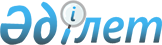 2015-2017 жылдарға арналған облыстық бюджет туралы
					
			Күшін жойған
			
			
		
					Батыс Қазақстан облыстық мәслихатының 2014 жылғы 12 желтоқсандағы № 21-2 шешімі. Батыс Қазақстан облысының Әділет департаментінде 2014 жылғы 22 желтоқсанда № 3724 болып тіркелді. Күші жойылды - Батыс Қазақстан облыстық мәслихатының 2016 жылғы 9 қаңтардағы № 30-3 шешімімен      Ескерту. Күші жойылды - Батыс Қазақстан облыстық мәслихатының 09.01.2016 № 30-3 шешімімен.

      Қазақстан Республикасының 2008 жылғы 4 желтоқсандағы Бюджет Кодексіне және Қазақстан Республикасының 2001 жылғы 23 қаңтардағы "Қазақстан Республикасындағы жергілікті мемлекеттік басқару және өзін-өзі басқару туралы" Заңына сәйкес облыстық мәслихат ШЕШІМ ҚАБЫЛДАДЫ:

      1 .2015-2017 жылдарға арналған облыстық бюджет 1, 2 және 3-қосымшаларға сәйкес, соның ішінде 2015 жылға келесі көлемде бекітілсін:

      1) кірістер – 103 729 375 мың теңге:

      салықтық түсімдер – 28 585 445 мың теңге;

      салықтық емес түсiмдер – 1 305 071 мың теңге;

      негізгі капиталды сатудан түсетін түсімдер – 10 117 мың теңге;

      трансферттер түсімі – 73 828 742 мың теңге;

      2) шығындар – 104 335 831 мың теңге:

      3) таза бюджеттік кредиттеу – 3 775 242 мың теңге:

      бюджеттік кредиттер – 6 801 579 мың теңге;

      бюджеттік кредиттерді өтеу –3 145 466 мың теңге;

      4) қаржы активтерімен операциялар бойынша сальдо – 0 теңге: 

      қаржы активтерін сатып алу – 0 теңге;

      мемлекеттің қаржы активтерін сатудан түсетін түсімдер – 0 теңге;

      5) бюджет тапшылығы (профициті) – -4 262 569 мың теңге:

      6) бюджет тапшылығын қаржыландыру (профицитін пайдалану) – 4 262 569 мың теңге:

      қарыздар түсімі – 6 648 858 мың теңге;

      қарыздарды өтеу – 3 114 982 мың теңге;

      бюджет қаражатының пайдаланылатын қалдықтары – 728 693 мың теңге.

      Ескерту. 1 тармақ жаңа редакцияда - Батыс Қазақстан облыстық мәслихатының 14.12.2015 № 29-1 шешімімен (01.01.2015 бастап қолданысқа енгізіледі).

      2. 2015 жылға арналған облыстық бюджет түсімдері Қазақстан Республикасының Бюджет кодексіне, Қазақстан Республикасының "2015-2017 жылдарға арналған республикалық бюджет туралы" 2014 жылғы 28 қарашадағы Заңына сәйкес және осы шешімнің 4, 5-тармақтарына сәйкес қалыптастырылады.

      Ескерту. 2 тармақ жаңа редакцияда - Батыс Қазақстан облыстық мәслихатының 09.09.2015 № 27-1 шешімімен (01.01.2015 бастап қолданысқа енгізіледі).

      3. Қазақстан Республикасының "2015-2017 жылдарға арналған республикалық бюджет туралы" Заңының 11, 12, 14, 15, 16, 17, 18, 19, 20 баптары қатерге және басшылыққа алынсын:

      1) 2015 жылға арналған облыстық бюджетте республикалық бюджеттен бөлінетін нысаналы трансферттердің және кредиттердің жалпы сомасы 34 688 364 мың теңге көлемінде қарастырылсын:

      халықты, объектілер мен аумақтарды дүлей табиғи зілзалалардан инженерлік қорғау жөніндегі жұмыстарды жүргізуге – 329 919 мың теңге;

      Қазақстан Республикасында агроөнеркәсiптiк кешендi дамыту жөнiндегi 2013 – 2020 жылдарға арналған "Агробизнес-2020" бағдарламасы шеңберiнде өңiрлерде агроөнеркәсiптiк кешен субъектiлерiн қолдауға – 556 084 мың теңге;

      мемлекеттiк атаулы әлеуметтiк көмек төлеуге – 7 052 мың теңге;

      18 жасқа дейiнгi балаларға мемлекеттiк жәрдемақылар төлеуге – 23 860 мың теңге;

      халықты әлеуметтiк қорғауға және оған көмек көрсетуге – 179 579 мың теңге;

      Ұлы Отан соғысындағы Жеңiстiң жетпiс жылдығына арналған iс-шараларды өткiзуге – 301 656 мың теңге;

      "Бизнестiң жол картасы 2020" бағдарламасы шеңберiнде өңiрлерде жеке кәсiпкерлiктi қолдауға – 1 574 749 мың теңге;

      ауыз сумен жабдықтаудың баламасыз көздерi болып табылатын сумен жабдықтаудың аса маңызды оқшау жүйелерiнен ауыз су беру жөнiнде көрсетiлетiн қызметтердiң құнын субсидиялауға – 350 719 мың теңге;

      көлiк инфрақұрылымының басым жобаларын қаржыландыруға – 2 500 000 мың теңге;

      мемлекеттiк мекемелердiң мемлекеттiк қызметшiлер болып табылмайтын жұмыскерлерiне, сондай-ақ жергiлiктi бюджеттерден қаржыландырылатын мемлекеттiк қазыналық кәсiпорындардың жұмыскерлерiне еңбекақы төлеу жүйесiнiң жаңа моделi бойынша еңбекақы төлеуге және олардың лауазымдық айлық ақыларына ерекше еңбек жағдайлары үшiн ай сайынғы үстеме ақы төлеуге – 2 951 677 мың теңге;

      мектепке дейiнгi бiлiм беру ұйымдарында мемлекеттiк бiлiм беру тапсырысын iске асыруға – 935 237 мың теңге;

      үш деңгейлi жүйе бойынша бiлiктiлiктi арттырудан өткен мұғалiмдерге төленетiн еңбек ақыны арттыруға – 572 977 мың теңге;

      техникалық және кәсiптiк бiлiм беру ұйымдарында мамандарды даярлауға арналған мемлекеттiк бiлiм беру тапсырысын ұлғайтуға – 108 311 мың теңге;

      техникалық және кәсiптiк бiлiм беру ұйымдарында бiлiм алушылардың стипендияларының мөлшерiн ұлғайтуға – 95 120 мың теңге;

      тегiн медициналық көмектiң кепiлдiк берiлген көлемiн қамтамасыз етуге және кеңейтуге – 13 355 168 мың теңге;

      жергiлiктi атқарушы органдардың мемлекеттiк бiлiм беру тапсырысы негiзiнде техникалық және кәсiптiк, орта бiлiмнен кейiнгi бiлiм беру ұйымдарында бiлiм алушылардың стипендияларының мөлшерiн ұлғайтуға – 7 806 мың теңге;

      халықтың иммундық профилактикасын қамтамасыз етуге – 562 520 мың теңге;

      профилактикалық дезинсекция мен дератизация жүргiзуге (инфекциялық және паразиттiк аурулардың табиғи ошақтарының аумағындағы, сондай-ақ инфекциялық және паразиттiк аурулардың ошақтарындағы дезинсекция мен дератизацияны қоспағанда) – 52 292 мың теңге;

      инженерлiк-коммуникациялық инфрақұрылымды жобалау, дамыту және (немесе) жайластыру – 384 457 мың теңге;

      коммуналдық тұрғын үй қорының тұрғын үйiн жобалау және (немесе) салу, реконструкциялау – 757 036 мың теңге;

      ауылдық елді мекендердегі сумен жабдықтау және су бұру жүйелерін дамытуға – 661 419 мың теңге;

      білім беру объектілерін салуға және реконструкциялауға – 1 402 057 мың теңге;

      денсаулық сақтау объектілерін салуға және реконструкциялауға – 2 328 677 мың теңге;

      газ тасымалдау жүйесін дамытуға – 1 537 922 мың теңге;

      коммуналдық шаруашылықты дамытуға – 6 029 мың теңге;

      Өңірлерді дамытудың 2020 жылға дейінгі бағдарламасы шеңберінде инженерлік инфрақұрылымды дамытуға – 200 650 мың теңге;

      мамандандырылған уәкілетті ұйымдардың жарғылық капиталдарын ұлғайтуға – 251 000 мың теңге;

      "Бизнестің жол картасы 2020" бағдарламасы шеңберінде индустриялық инфрақұрылымды дамытуға – 131 941 мың теңге;

      мамандарды әлеуметтік қолдау шараларын іске асыру үшін жергілікті атқарушы органдарға берілетін бюджеттік кредиттер – 812 744 мың теңге;

      Өңірлерді дамытудың 2020 жылға дейінгі бағдарламасы шеңберінде кәсіпкерлікке микрокредит беру үшін облыстық бюджеттерді кредиттеу – 107 000 мың теңге;

      Өңірлерді дамытудың 2020 жылға дейінгі бағдарламасы шеңберінде моноқалалардағы ағымдағы іс-шараларды іске асыруға – 287 055 мың теңге;

      Жұмыспен қамту 2020 жол картасы шеңберінде ауылда кәсіпкерліктің дамуына жәрдемдесуге кредит беру – 465 706 мың теңге;

      моноқалалардағы бюджеттік инвестициялық жобаларды іске асыруға – 297 993 мың теңге;

      агроөнеркәсіптік кешеннің жергілікті атқарушы органдарының бөлімшелерін ұстауға – 83 650 мың теңге;

      тұрғын үй-коммуналдық шаруашылық объектілерінің қауіпті техникалық құрылғыларының қауіпсіз пайдаланылуын бақылауды жүзеге асыратын жергілікті атқарушы органдардың штат санын ұстауға – 1 001 мың теңге;

      азаматтық хал актілерін тіркеу бөлімдерінің штат санын ұстауға – 14 630 мың теңге;

      елді мекендерді шаруашылық-ауыз сумен жабдықтау үшін жерасты суларына іздестіру-барлау жұмыстарын ұйымдастыруға және жүргізуге – 441 407 мың теңге;

      жердің пайдаланылуы мен қорғалуын бақылау жөніндегі уәкілетті органның штат санын ұстауға – 27 195 мың теңге;

      сәулет, қала құрылысы, құрылыс және мемлекеттік сәулет-құрылыс бақылауы істері жөніндегі жергілікті атқарушы органдардың штат санын ұстауға – 30 098 мың теңге;

      2) 2015 жылға арналған облыстық бюджетте Қазақстан Республикасының Ұлттық Қорынан бөлінген нысаналы трансферттердің жалпы сомасы 9 495 058 мың теңге көлемінде қарастырылғаны ескерілсін:

      мектепке дейiнгi бiлiм беру ұйымдарында мемлекеттiк бiлiм беру тапсырысын iске асыруға – 57 428 мың теңге;

      мал шаруашылығы өнімдерінің өнімділігін және сапасын арттыруды, асыл тұқымды мал шаруашылығын дамытуды субсидиялауға – 2 450 000 мың теңге;

      инженерлік-коммуникациялық инфрақұрылымды жобалауға, дамытуға және (немесе) жайластыруға – 580 297 мың теңге; 

      білім беру объектілерін салуға және реконструкциялауға – 200 000 мың теңге;

      "Бизнестің жол картасы 2020" бағдарламасы шеңберінде индустриялық инфрақұрылымды дамытуға – 383 925 мың теңге;

      тұрғын үй жобалауға және (немесе) салуға облыстық бюджеттен кредит беру – 2 762 637 мың теңге;

      жылу, сумен жабдықтау және су бұру жүйелерін реконструкция және құрылыс үшін кредит беру – 2 500 771 мың теңге;

      "Бизнестiң жол картасы 2020" бағдарламасы шеңберiнде өңiрлерде жеке кәсiпкерлiктi қолдауға – 560 000 мың теңге.

      Ескерту. 3 тармақ жаңа редакцияда - Батыс Қазақстан облыстық мәслихатының 14.12.2015 № 29-1 шешімімен (01.01.2015 бастап қолданысқа енгізіледі).

      4. 2015 жылға арналған облыстық бюджетте бюджеттік кредиттердің өтеуін жалпы сомасы 3 145 466 мың теңге, оның ішінде аудандық (қалалық) бюджеттерден сомасы 3 114 982 мың теңге түсімдер қарастырылсын.

      Ескерту. 4 тармақ жаңа редакцияда - Батыс Қазақстан облыстық мәслихатының 14.12.2015 № 29-1 шешімімен (01.01.2015 бастап қолданысқа енгізіледі).

      4-1. 2015 жылға арналған облыстық бюджетте аудандық (қалалық) бюджеттерінен 90 609 мың теңге сомасындағы пайдаланылмаған (толық пайдаланылмаған) нысаналы трансферттерді облыстық бюджетке қайтару қарастырылғаны ескерілсін.

      Ескерту. 4-1 тармақ жаңа редакцияда - Батыс Қазақстан облыстық мәслихатының 09.09.2015 № 27-1 шешімімен (01.01.2015 бастап қолданысқа енгізіледі).

      4-2. 2015 жылға арналған облыстық бюджетте аудандық (қалалық) бюджеттерге облыстық бюджет қаражат есебінен бөлінетін нысаналы даму трансферттері және ағымдағы нысаналы трансферттердің жалпы сомасы 5 856 166 мың теңге көлемінде қарастырылғаны ескерілсін, оның ішінде: 

      2 537 607 мың теңге – ағымдағы нысаналы трансферттер;

      3 318 559 мың теңге – нысаналы даму трансферттері.

      Аталған сомаларды аудандық (қалалық) бюджеттерге бөлу облыс әкімдігінің қаулысы негізінде жүзеге асырылады.

      Ескерту. 4-2 тармақ жаңа редакцияда - Батыс Қазақстан облыстық мәслихатының 14.12.2015 № 29-1 шешімімен (01.01.2015 бастап қолданысқа енгізіледі).

      5. Жергілікті бюджеттердің теңгерімділігін қамтамасыз ету үшін 2015 жылдың кірістерін бөлу нормативі төмендегі кіші сыныптар кірістері бойынша белгіленсін:

      1) жеке табыс салығы аудандық (қалалық) бюджеттерге келесі пайыздарда есепке алынады:

      Бөрлі – 23%; Орал қаласы – 60,5%; Ақжайық, Бөкей ордасы, Жаңақала, Жәнібек, Зеленов, Казталов, Қаратөбе, Сырым, Тасқала, Теректі және Шыңғырлау – 100%;

      2) әлеуметтік салық аудандық (қалалық) бюджеттерге келесі пайыздарда есепке алынады:

      Бөрлі – 23%; Орал қаласы – 60,5%; Ақжайық, Бөкей ордасы, Жаңақала, Жәнібек, Зеленов, Казталов, Қаратөбе, Сырым, Тасқала, Теректі және Шыңғырлау – 100%.

      6. Жергілікті атқарушы органдарға қарасты мемлекеттік мекемелер ұсынатын қызметтер мен тауарларды өткізуден түсетін ақшалар Қазақстан Республикасының Бюджет Кодексі және Қазақстан Республикасының Үкіметі анықтаған тәртіпте пайдаланылады. 

      7. Облыстық бюджеттен 2015 жылы төменгі бюджеттерге берілетін субвенциялар көлемінің жалпы сомасы 23 381 135 мың теңге болып белгіленсін, оның ішінде: 

      Ақжайық ауданына - 3 127 161 мың теңге;

      Бөкей ордасы ауданына - 1 665 801 мың теңге;

      Жаңақала ауданына - 1 647 454 мың теңге;

      Жәнібек ауданына - 1 557 523 мың теңге;

      Зеленов ауданына - 2 853 038 мың теңге;

      Казталов ауданына - 2 507 992 мың теңге;

      Қаратөбе ауданына - 1 806 663 мың теңге;

      Сырым ауданына - 2 059 108 мың теңге;

      Тасқала ауданына - 1 531 424 мың теңге;

      Теректі ауданына - 3 079 527 мың теңге;

      Шыңғырлау ауданына - 1 545 444 мың теңге.

      8. 2015 жылға арналған облыстық бюджетте республикалық бюджетке бюджеттік кредиттерді өтеуге сомасы 3 114 982 мың теңге қарастырылсын.

      9. 2015 жылға арналған облыстық бюджетке төмен тұрған бюджеттерден бюджеттік алымдар қарастырылмайды деп белгіленсін.

      10. 2015 жылға арналған облыстың жергілікті атқарушы органдарының резерві 245 594 мың теңге көлемінде бекітілсін.

      Ескерту. 10  тармақ жаңа редакцияда - Батыс Қазақстан облыстық мәслихатының 14.12.2015 № 29-1 шешімімен (01.01.2015 бастап қолданысқа енгізіледі).

      11. Облыстың жергілікті атқарушы органының борыш лимиті 2015 жылдың 31 желтоқсанына 14 930 221 мың теңге мөлшерінде белгіленсін.

      12. 2015 жылдың 1 қаңтарынан бастап Қазақстан Республикасының еңбек заңнамасымен белгіленген мамандар лауазымдарының тізбесіне ауылдық жерлерде қызмет ететін денсаулық сақтау, әлеуметтік қамсыздандыру, білім беру, мәдениет және спорт саласының азаматтық қызметшілеріне осы қызмет түрлерімен қалада айналысатын азаматтық қызметшілердің ставкаларымен салыстырғанда лауазымдық жалақыларын 25%-ға көтеру белгіленсін.

      13. 2015 жылға арналған жергілікті бюджеттердің атқару үдерісінде секвестрлендіруге жатпайтын жергілікті бюджеттік бағдарламалардың тізбесі 4, 5-қосымшаларға сәйкес бекітілсін.

      14. Облыстық мәслихат аппаратының басшысы (А. Сұлтанов) осы шешімнің әділет органдарында мемлекеттік тіркелуін, "Әділет" ақпараттық-құқықтық жүйесінде және бұқаралық ақпарат құралдарында оның ресми жариялануын қамтамасыз етсін.

      15. Осы шешім 2015 жылдың 1 қаңтарынан бастап қолданысқа енгізіледі.

 2015 жылға арналған облыстық бюджет      Ескерту. 1 қосымша жаңа редакцияда - Батыс Қазақстан облыстық мәслихатының 14.12.2015 № 29-1 шешімімен (01.01.2015 бастап қолданысқа енгізіледі).

 2016 жылға арналған облыстық бюджет            мың теңге

 2017 жылға арналған облыстық бюджет            мың теңге

 2015 жылға арналған облыстық бюджеттің орындау процесінде
секвестрлендіруге жатпайтын бюджеттік бағдарламалар тізбесі 2015 жылға арналған аудандық (қалалық) бюджеттердің орындау
процесінде секвестрлендіруге жатпайтын бюджеттік бағдарламалар тізбесі
					© 2012. Қазақстан Республикасы Әділет министрлігінің «Қазақстан Республикасының Заңнама және құқықтық ақпарат институты» ШЖҚ РМК
				
      Сессия төрағасы

Т. Рысбеков

      Облыстық мәслихат хатшысы

М. Құлшар
2014 жылғы 12 желтоқсандағы
Батыс Қазақстан облыстық
мәслихаттың № 21-2 шешіміне
1-қосымшаСанаты

Санаты

Санаты

Санаты

Санаты

Сомасы,
мың теңге

Сыныбы

Сыныбы

Сыныбы

Сыныбы

Сомасы,
мың теңге

Iшкi сыныбы

Iшкi сыныбы

Iшкi сыныбы

Сомасы,
мың теңге

Атауы

Атауы

Сомасы,
мың теңге

1

2

3

4

4

5

1) Кірістер

1) Кірістер

103 729 375

1

Салықтық түсімдер

Салықтық түсімдер

28 585 445

01

Табыс салығы

Табыс салығы

8 917 677

2

Жеке табыс салығы

Жеке табыс салығы

8 917 677

03

Әлеуметтiк салық

Әлеуметтiк салық

14 879 229

1

Әлеуметтік салық

Әлеуметтік салық

14 879 229

05

Тауарларға, жұмыстарға және қызметтерге салынатын iшкi салықтар

Тауарларға, жұмыстарға және қызметтерге салынатын iшкi салықтар

4 788 539

3

Табиғи және басқа да ресурстарды пайдаланғаны үшiн түсетiн түсiмдер

Табиғи және басқа да ресурстарды пайдаланғаны үшiн түсетiн түсiмдер

4 788 539

4

Кәсіпкерлік және кәсіби қызметті жүргізгені үшін алынатын алымдар

Кәсіпкерлік және кәсіби қызметті жүргізгені үшін алынатын алымдар

0

07

Басқа да салықтар

Басқа да салықтар

0

1

Басқа да салықтар

Басқа да салықтар

0

2

Салықтық емес түсiмдер

Салықтық емес түсiмдер

1 305 071

01

Мемлекеттiк меншiктен түсетiн кiрiстер

Мемлекеттiк меншiктен түсетiн кiрiстер

131 360

1

Мемлекеттiк кәсiпорындардың таза кiрiсi бөлiгiнiң түсiмдерi

Мемлекеттiк кәсiпорындардың таза кiрiсi бөлiгiнiң түсiмдерi

8 102

3

Мемлекет меншiгiндегi акциялардың мемлекеттiк пакеттерiне дивидендтер

Мемлекет меншiгiндегi акциялардың мемлекеттiк пакеттерiне дивидендтер

0

4

Мемлекет меншігінде тұрған, заңды тұлғалардағы қатысу үлесіне кірістер

Мемлекет меншігінде тұрған, заңды тұлғалардағы қатысу үлесіне кірістер

0

5

Мемлекет меншігіндегі мүлікті жалға беруден түсетін кірістер

Мемлекет меншігіндегі мүлікті жалға беруден түсетін кірістер

25 200

6

Бюджет қаражатын банк шоттарына орналастырғаны үшiн сыйақылар

Бюджет қаражатын банк шоттарына орналастырғаны үшiн сыйақылар

2 735

7

Мемлекеттiк бюджеттен берiлген кредиттер бойынша сыйақылар

Мемлекеттiк бюджеттен берiлген кредиттер бойынша сыйақылар

95 323

03

Мемлекеттік бюджеттен қаржыландырылатын мемлекеттік мекемелер ұйымдастыратын мемлекеттік сатып алуды өткізуден түсетін ақша түсімдері

Мемлекеттік бюджеттен қаржыландырылатын мемлекеттік мекемелер ұйымдастыратын мемлекеттік сатып алуды өткізуден түсетін ақша түсімдері

0

1

Мемлекеттік бюджеттен қаржыландырылатын мемлекеттік мекемелер ұйымдастыратын мемлекеттік сатып алуды өткізуден түсетін ақша түсімдері

Мемлекеттік бюджеттен қаржыландырылатын мемлекеттік мекемелер ұйымдастыратын мемлекеттік сатып алуды өткізуден түсетін ақша түсімдері

0

04

Мемлекеттік бюджеттен қаржыландырылатын, сондай-ақ Қазақстан Республикасы Ұлттық Банкінің бюджетінен (шығыстар сметасынан) ұсталатын және қаржыландырылатын мемлекеттік мекемелер салатын айыппұлдар, өсімпұлдар, санкциялар, өндіріп алулар

Мемлекеттік бюджеттен қаржыландырылатын, сондай-ақ Қазақстан Республикасы Ұлттық Банкінің бюджетінен (шығыстар сметасынан) ұсталатын және қаржыландырылатын мемлекеттік мекемелер салатын айыппұлдар, өсімпұлдар, санкциялар, өндіріп алулар

378 251

1

Мұнай секторы ұйымдарынан түсетін түсімдерді қоспағанда, мемлекеттік бюджеттен қаржыландырылатын, сондай-ақ Қазақстан Республикасы Ұлттық Банкінің бюджетінен (шығыстар сметасынан) ұсталатын және қаржыландырылатын мемлекеттік мекемелер салатын айыппұлдар, өсімпұлдар, санкциялар, өндіріп алулар

Мұнай секторы ұйымдарынан түсетін түсімдерді қоспағанда, мемлекеттік бюджеттен қаржыландырылатын, сондай-ақ Қазақстан Республикасы Ұлттық Банкінің бюджетінен (шығыстар сметасынан) ұсталатын және қаржыландырылатын мемлекеттік мекемелер салатын айыппұлдар, өсімпұлдар, санкциялар, өндіріп алулар

378 251

06

Басқа да салықтық емес түсімдер

Басқа да салықтық емес түсімдер

795 460

1

Басқа да салықтық емес түсімдер

Басқа да салықтық емес түсімдер

795 460

3

Негізгі капиталды сатудан түсетін түсімдер

Негізгі капиталды сатудан түсетін түсімдер

10 117

01

Мемлекеттік мекемелерге бекітілген мемлекеттік мүлікті сату

Мемлекеттік мекемелерге бекітілген мемлекеттік мүлікті сату

10 117

1

Мемлекеттік мекемелерге бекітілген мемлекеттік мүлікті сату

Мемлекеттік мекемелерге бекітілген мемлекеттік мүлікті сату

10 117

4

Трансферттердің түсімдері

Трансферттердің түсімдері

73 828 742

01

Төмен тұрған мемлекеттiк басқару органдарынан трансферттер

Төмен тұрған мемлекеттiк басқару органдарынан трансферттер

90 609

2

Аудандық (қалалық) бюджеттерден трансферттер

Аудандық (қалалық) бюджеттерден трансферттер

90 609

02

Мемлекеттiк басқарудың жоғары тұрған органдарынан түсетiн трансферттер

Мемлекеттiк басқарудың жоғары тұрған органдарынан түсетiн трансферттер

73 738 133

1

Республикалық бюджеттен түсетiн трансферттер

Республикалық бюджеттен түсетiн трансферттер

73 738 133

03

Облыстардың, Астана және Алматы қалаларының бюджеттеріне берілетін трансферттер

Облыстардың, Астана және Алматы қалаларының бюджеттеріне берілетін трансферттер

0

1

Облыстық бюджеттің, Астана және Алматы қалалары бюджеттерінің басқа облыстық бюджеттермен, Астана және Алматы қалаларының бюджеттерімен өзара қатынастары

Облыстық бюджеттің, Астана және Алматы қалалары бюджеттерінің басқа облыстық бюджеттермен, Астана және Алматы қалаларының бюджеттерімен өзара қатынастары

0

Функционалдық топ

Функционалдық топ

Функционалдық топ

Функционалдық топ

Функционалдық топ

Сомасы,
мың теңге

Функционалдық кіші топ

Функционалдық кіші топ

Функционалдық кіші топ

Функционалдық кіші топ

Сомасы,
мың теңге

Бюджеттік бағдарламалардың әкімшісі

Бюджеттік бағдарламалардың әкімшісі

Бюджеттік бағдарламалардың әкімшісі

Сомасы,
мың теңге

Бюджеттік бағдарлама

Бюджеттік бағдарлама

Сомасы,
мың теңге

Атауы

Сомасы,
мың теңге

1

2

3

4

5

6

2) Шығындар

104 335 831

01

Жалпы сипаттағы мемлекеттiк қызметтер 

1 573 106

1

Мемлекеттiк басқарудың жалпы функцияларын орындайтын өкiлдi, атқарушы және басқа органдар

1 234 063

110

Облыс мәслихатының аппараты

33 996

001

Облыс мәслихатының қызметін қамтамасыз ету жөніндегі қызметтер 

33 996

003

Мемлекеттік органның күрделі шығыстары

0

120

Облыс әкімінің аппараты

1 055 341

001

Облыс әкімінің қызметін қамтамасыз ету жөніндегі қызметтер

999 131

002

Ақпараттық жүйелер құру

0

004

Мемлекеттік органның күрделі шығыстары

0

007

Ведомстволық бағыныстағы мемлекеттік мекемелерінің және ұйымдарының күрделі шығыстары

9 508

013

Облыс Қазақстан халқы Ассамблеясының қызметін қамтамасыз ету

46 702

282

Облыстың тексеру комиссиясы

144 726

001

Облыстың тексеру комиссиясының қызметін қамтамасыз ету жөніндегі қызметтер 

135 381

002

Ақпараттық жүйелер құру

0

003

Мемлекеттік органның күрделі шығыстары

9 345

2

Қаржылық қызмет

166 073

257

Облыстың қаржы басқармасы

127 914

001

Жергілікті бюджетті атқару және облыстық коммуналдық меншікті басқару саласындағы мемлекеттік саясатты іске асыру жөніндегі қызметтер

120 475

009

Жекешелендіру, коммуналдық меншікті басқару, жекешелендіруден кейінгі қызмет және осыған байланысты дауларды реттеу

7 439

718

Облыстық мемлекеттік сатып алу басқармасы

38 159

001

Жергілікті деңгейде мемлекеттік сатып алуды басқару саласындағы мемлекеттік саясатты іске асыру жөніндегі қызметтер

23 323

003

Мемлекеттік органның күрделі шығыстары

14 836

5

Жоспарлау және статистикалық қызмет

98 096

258

Облыстың экономика және бюджеттік жоспарлау басқармасы

98 096

001

Экономикалық саясатты, мемлекеттік жоспарлау жүйесін қалыптастыру мен дамыту саласындағы мемлекеттік саясатты іске асыру жөніндегі қызметтер

98 096

005

Мемлекеттік органның күрделі шығыстары

 

0

9

Жалпы сипаттағы өзге де мемлекеттiк қызметтер

74 874

269

Облыстың дін істері басқармасы

63 774

001

Жергілікті деңгейде дін істер саласындағы мемлекеттік саясатты іске асыру жөніндегі қызметтер

32 360

004

Ведомстволық бағыныстағы мемлекеттік мекемелерінің және ұйымдарының күрделі шығыстары

2 450

005

Өңірде діни ахуалды зерделеу және талдау

28 964

271

Облыстың құрылыс басқармасы

11 100

061

Мемлекеттік органдардың объектілерін дамыту

11 100

02

Қорғаныс

517 815

1

Әскери мұқтаждар

110 203

120

Облыс әкімінің аппараты

110 203

010

Жалпыға бірдей әскери міндетті атқару шеңберіндегі іс-шаралар

19 334

011

Аумақтық қорғанысты даярлау және облыс ауқымдағы аумақтық қорғаныс

90 869

2

Төтенше жағдайлар жөнiндегi жұмыстарды ұйымдастыру

407 612

120

Облыс әкімінің аппараты

863

012

Облыстық ауқымдағы жұмылдыру дайындығы және жұмылдыру

863

271

Облыстың құрылыс басқармасы

338 671

002

Жұмылдыру дайындығы мен төтенше жағдайлардың объектілерін дамыту

8 252

036

Халықты, объектілерді және аумақтарды табиғи және дүлей зілзалардан инженерлік қорғау жөнінде жұмыстар жүргізу

330 419

287

Облыстық бюджеттен қаржыландырылатын табиғи және техногендік сипаттағы төтенше жағдайлар, азаматтық қорғаныс саласындағы уәкілетті органдардың аумақтық органы

68 078

002

Аумақтық органның және ведомстволық бағынысты мемлекеттік мекемелерінің күрделі шығыстары

16 093

003

Облыс ауқымындағы азаматтық қорғаныстың іс-шаралары

2 724

004

Облыс ауқымындағы төтенше жағдайлардың алдын алу және оларды жою

49 261

03

Қоғамдық тәртіп, қауіпсіздік, құқықтық, сот, қылмыстық-атқару қызметі

5 567 783

1

Құқық қорғау қызметi

5 553 153

252

Облыстық бюджеттен қаржыландырылатын атқарушы ішкі істер органы

5 219 518

001

Облыс аумағында қоғамдық тәртіпті және қауіпсіздікті сақтауды қамтамасыз ету саласындағы мемлекеттік саясатты іске асыру жөніндегі қызметтер 

4 005 406

003

Қоғамдық тәртіпті қорғауға қатысатын азаматтарды көтермелеу 

2 972

006

Мемлекеттік органның күрделі шығыстары 

1 106 799

008

Жол қозғалысы қауіпсіздігін қамтамасыз ету

0

013

Белгілі тұратын жері және құжаттары жоқ адамдарды орналастыру қызметтері

44 631

014

Әкімшілік тәртіппен тұтқындалған адамдарды ұстауды ұйымдастыру 

24 088

015

Қызметтік жануарларды ұстауды ұйымдастыру

35 622

271

Облыстың құрылыс басқармасы

333 635

003

Ішкі істер органдарының объектілерін дамыту

333 635

9

Қоғамдық тәртіп және қауіпсіздік саласындағы өзге де қызметтер

14 630

120

Облыс әкімінің аппараты

14 630

015

Аудандардың (облыстық маңызы бар қалалардың) бюджеттеріне азаматтық хал актілерін тіркеу бөлімдерінің штат санын ұстауға берілетін ағымдағы нысаналы трансферттер

14 630

04

Бiлiм беру

12 153 757

1

Мектепке дейiнгi тәрбие және оқыту

992 665

261

Облыстың білім басқармасы

992 665

027

Мектепке дейінгі білім беру ұйымдарында мемлекеттік білім беру тапсырыстарын іске асыруға аудандардың (облыстық маңызы бар қалалардың) бюджеттеріне берілетін ағымдағы нысаналы трансферттер

992 665

2

Бастауыш, негізгі орта және жалпы орта бiлiм беру

3 111 483

261

Облыстың білім басқармасы

2 088 312

003

Арнайы білім беретін оқу бағдарламалары бойынша жалпы білім беру

817 045

006

Мамандандырылған білім беру ұйымдарында дарынды балаларға жалпы білім беру

731 417

061

Аудандардың (облыстық маңызы бар қалалардың) бюджеттеріне үш деңгейлі жүйе бойынша біліктілігін арттырудан өткен мұғалімдерге еңбекақыны көтеруге берілетін ағымдағы нысаналы трансферттер

539 850

285

Облыстың дене шынықтыру және спорт басқармасы

1 023 171

006

Балалар мен жасөспірімдерге спорт бойынша қосымша білім беру

738 569

007

Мамандандырылған бiлiм беру ұйымдарында спорттағы дарынды балаларға жалпы бiлiм беру

284 602

4

Техникалық және кәсіптік, орта білімнен кейінгі білім беру

4 169 063

253

Облыстың денсаулық сақтау басқармасы

224 295

043

Техникалық және кәсіптік, орта білімнен кейінгі білім беру ұйымдарында мамандар даярлау

224 295

261

Облыстың білім басқармасы

3 944 768

024

Техникалық және кәсіптік білім беру ұйымдарында мамандар даярлау

3 944 768

5

Мамандарды қайта даярлау және біліктіліктерін арттыру

6 062

253

Облыстың денсаулық сақтау басқармасы

6 062

003

Кадрлардың біліктілігін арттыру және оларды қайта даярлау

6 062

9

Бiлiм беру саласындағы өзге де қызметтер

3 874 484

261

Облыстың білім басқармасы

1 130 793

001

Жергілікті деңгейде білім беру саласындағы мемлекеттік саясатты іске асыру жөніндегі қызметтер

67 510

004

Облыстық мемлекеттік білім беру мекемелерінде білім беру жүйесін ақпараттандыру

36 579

005

Облыстық мемлекеттік білім беру мекемелер үшін оқулықтар мен оқу-әдiстемелiк кешендерді сатып алу және жеткізу

60 878

007

Облыстық ауқымда мектеп олимпиадаларын, мектептен тыс іс-шараларды және конкурстар өткізу

309 880

011

 Балалар мен жасөспірімдердің психикалық денсаулығын зерттеу және халыққа психологиялық-медициналық-педагогикалық консультациялық көмек көрсету

71 348

013

Мемлекеттік органның күрделі шығыстары

960

019

Облыстық мемлекеттік білім беру мекемелеріне жұмыстағы жоғары көрсеткіштері үшін гранттар беру

17 091

029

Әдістемелік жұмыс

42 415

067

Ведомстволық бағыныстағы мемлекеттік мекемелерінің және ұйымдарының күрделі шығыстары

1 100

113

Жергілікті бюджеттерден берілетін ағымдағы нысаналы трансферттер 

523 032

271

Облыстың құрылыс басқармасы

2 743 691

007

Аудандардың (облыстық маңызы бар қалалардың) бюджеттеріне білім беру объектілерін салуға және реконструкциялауға берілетін нысаналы даму трансферттер 

296 667

037

Білім беру объектілерін салу және реконструкциялау

2 447 024

05

Денсаулық сақтау

24 271 830

1

Кең бейiндi ауруханалар

29 011

253

Облыстың денсаулық сақтау басқармасы

29 011

004

Республикалық бюджет қаражаты есебінен көрсетілетін және аудандық маңызы бар және ауылдың денсаулық сақтау субъектілері көрсететін медициналық көмекті қоспағанда, бастапқы медициналық-санитариялық көмек және медициналық ұйымдар мамандарын жіберу бойынша денсаулық сақтау субъектілерінің стационарлық және стационарды алмастыратын медициналық көмек көрсетуі

29 011

2

Халықтың денсаулығын қорғау

754 919

253

Облыстың денсаулық сақтау басқармасы

754 919

005

Жергілікті денсаулық сақтау ұйымдары үшін қанды, оның құрамдауыштары мен препараттарын өндіру

530 715

006

Ана мен баланы қорғау бойынша қызмет көрсету

116 638

007

Салауатты өмір салтын насихаттау

107 566

3

Мамандандырылған медициналық көмек

6 882 880

253

Облыстың денсаулық сақтау басқармасы

6 882 880

009

Туберкулез, жұқпалы аурулар, психикалық күйзеліс және мінез-құлқының бұзылуынан, оның ішінде психикаға белсенді әсер ететін заттарды қолдануға байланысты, зардап шегетін адамдарға медициналық көмек көрсету

3 419 038

019

Туберкулезбен ауыратын науқастарды туберкулезге қарсы препараттармен қамтамасыз ету

203 034

020

Диабетпен ауыратын науқастарды диабетке қарсы препараттармен қамтамасыз ету

215 439

021

Онкогематологиялық науқастарды химия препараттарымен қамтамасыз ету

122 693

022

Созылмалы бүйрек функциясының жетіспеушілігі бар, аутоиммунды, орфандық аурулармен ауыратын, иммунитеті жеткіліксіз науқастарды, сондай-ақ бүйрегін транспланттаудан кейінгі науқастарды дәрілік заттармен қамтамасыз ету 

195 943

026

Гемофилиямен ауыратын науқастарды қанды ұйыту факторларымен қамтамасыз ету

493 478

027

Халыққа иммундық профилактика жүргізу үшін вакциналарды және басқа медициналық иммундық биологиялық препараттарды орталықтандырылған сатып алу және сақтау

634 216

036

Жіті миокард инфаркті бар науқастарды тромболитикалық препараттармен қамтамасыз ету 

58 291

046

Онкологиялық науқастарға тегін медициналық көмектің кепілдік берілген көлемі шеңберінде медициналық көмек көрсету 

1 540 748

4

Емханалар

12 487 392

253

Облыстың денсаулық сақтау басқармасы

12 487 392

014

Халықтың жекелеген санаттарын амбулаториялық деңгейде дәрілік заттармен және балаларға арналған және емдік тағамдардың арнаулы өнімдерімен қамтамасыз ету

1 040 258

038

Тегін медициналық көмектің кепілдік берілген көлемі шеңберінде скринингтік зерттеулер жүргізу

199 872

039

Аудандық маңызы бар және ауыл денсаулық сақтау субъектілерінің медициналық көмекті және амбулаториялық-емханалық көмекті халыққа тегін медициналық көмектің кепілдік берілген көлемі шеңберінде көрсетуі

10 680 559

045

Азаматтардың жекелеген санаттарын дәрілік заттармен амбулаториялық емдеу деңгейінде жеңілдетілген жағдайда қамтамасыз ету

566 703

5

Медициналық көмектiң басқа түрлерi

697 315

253

Облыстың денсаулық сақтау басқармасы

697 315

011

Республикалық бюджет қаражаты есебінен көрсетілетін және аудандық маңызы бар және ауылдың денсаулық сақтау субъектілері көрсететін медициналық көмекті қоспағанда, жедел медициналық көмек көрсету және санитариялық авиация

674 478

029

Облыстық арнайы медициналық жабдықтау базалары

22 837

9

Денсаулық сақтау саласындағы өзге де қызметтер

3 420 313

253

Облыстың денсаулық сақтау басқармасы

1 006 867

001

Жергілікті деңгейде денсаулық сақтау саласындағы мемлекеттік саясатты іске асыру жөніндегі қызметтер

93 922

008

Қазақстан Республикасында ЖИТС-тің алдын алу және оған қарсы күрес жөніндегі іс-шараларды іске асыру

22 446

013

Патологоанатомиялық ашып тексеруді жүргізу

59 650

016

Азаматтарды елді мекеннен тыс жерлерде емделу үшін тегін және жеңілдетілген жол жүрумен қамтамасыз ету

57 826

018

Денсаулық сақтау саласындағы ақпараттық талдамалық қызметтер

27 179

033

Медициналық денсаулық сақтау ұйымдарының күрделі шығыстары

745 844

271

Облыстың құрылыс басқармасы

2 413 446

038

Денсаулық сақтау объектілерін салу және реконструкциялау

2 336 068

083

Жұмыспен қамту 2020 жол картасы шеңберінде ауылдық елді мекендерде орналасқан дәрігерлік амбулаториялар және фельдшерлік-акушерлік пункттерді салу

77 378

06

Әлеуметтiк көмек және әлеуметтiк қамсыздандыру

2 202 729

1

Әлеуметтiк қамсыздандыру

1 457 215

256

Облыстың жұмыспен қамтуды үйлестіру және әлеуметтік бағдарламалар басқармасы

1 146 745

002

Жалпы үлгідегі медициналық-әлеуметтік мекемелерде (ұйымдарда) қарттар мен мүгедектерге арнаулы әлеуметтік қызметтер көрсету

613 823

013

Психоневрологиялық медициналық-әлеуметтік мекемелерде (ұйымдарда) психоневрологиялық аурулармен ауыратын мүгедектер үшін арнаулы әлеуметтік қызметтер көрсету

251 637

015

Балалар психоневрологиялық медициналық-әлеуметтік мекемелерінде (ұйымдарда) психоневрологиялық патологиялары бар мүгедек балалар үшін арнаулы әлеуметтік қызметтер көрсету

281 285

261

Облыстың білім басқармасы

310 470

015

Жетiм балаларды, ата-анасының қамқорлығынсыз қалған балаларды әлеуметтік қамсыздандыру

258 767

037

Әлеуметтік сауықтандыру

51 703

271

Облыстың құрылыс басқармасы

0

039

Әлеуметтік қамтамасыз ету объектілерін салу және реконструкциялау

0

2

Әлеуметтiк көмек

447 187

256

Облыстың жұмыспен қамтуды үйлестіру және әлеуметтік бағдарламалар басқармасы

447 187

003

Мүгедектерге әлеуметтік қолдау 

114 619

049

Аудандардың (облыстық маңызы бар қалалардың) бюджеттеріне мемлекеттік атаулы әлеуметтік көмек төлеуге берілетін ағымдағы нысаналы трансферттер

7 052

050

Аудандардың (облыстық маңызы бар қалалардың) бюджеттеріне 18 жасқа дейінгі балаларға мемлекеттік жәрдемақылар төлеуге берілетін ағымдағы нысаналы трансферттер

23 860

051

Аудандардың (облыстық маңызы бар қалалардың) бюджеттеріне Ұлы Отан соғысындағы Жеңістің жетпіс жылдығына арналған іс-шараларды өткізуге берілетін ағымдағы нысаналы трансферттер

299 672

052

Ұлы Отан соғысындағы Жеңістің жетпіс жылдығына арналған іс-шараларды өткізу

1 984

9

Әлеуметтiк көмек және әлеуметтiк қамтамасыз ету салаларындағы өзге де қызметтер

298 327

256

Облыстың жұмыспен қамтуды үйлестіру және әлеуметтік бағдарламалар басқармасы

234 363

001

Жергілікті деңгейде жұмыспен қамтуды қамтамасыз ету және халық үшін әлеуметтік бағдарламаларды іске асыру саласында мемлекеттік саясатты іске асыру жөніндегі қызметтер

76 944

017

Аудандардың (облыстық маңызы бар қалалардың) бюджеттеріне арнаулы әлеуметтік қызметтер стандарттарын енгізуге берілетін ағымдағы нысаналы трансферттер

13 119

018

Үкіметтік емес секторда мемлекеттік әлеуметтік тапсырысты орналастыру

13 297

044

Жергiлiктi деңгейде көшi-қон iс-шараларын iске асыру

4 043

045

Аудандардың (облыстық маңызы бар қалалардың) бюджеттеріне Мүгедектердің құқықтарын қамтамасыз ету және өмір сүру сапасын жақсарту жөніндегі іс-шаралар жоспарын іске асыруға берілетін ағымдағы нысаналы трансферттер 

109 759

053

Кохлеарлық импланттарға дәлдеп сөйлеу процессорларын ауыстыру және келтіру бойынша қызмет көрсету

17 201

067

Ведомстволық бағыныстағы мемлекеттік мекемелерінің және ұйымдарының күрделі шығыстары

0

263

Облыстың ішкі саясат басқармасы

27 395

077

Мүгедектердің құқықтарын қамтамасыз ету және өмір сүру сапасын жақсарту жөніндегі іс-шаралар жоспарын іске асыру

27 395

270

Облыстың еңбек инспекциясы бойынша басқармасы

36 569

001

Жергілікті деңгейде еңбек қатынасын реттеу саласындағы мемлекеттік саясатты іске асыру жөніндегі қызметтер

36 569

003

Мемлекеттік органның күрделі шығыстары

0

07

Тұрғын үй-коммуналдық шаруашылық

8 238 150

1

Тұрғын үй шаруашылығы

4 422 660

261

Облыстың білім басқармасы

671 117

062

Аудандардың (облыстық маңызы бар қалалардың) бюджеттеріне Жұмыспен қамту 2020 жол картасы шеңберінде қалаларды және ауылдық елді мекендерді дамытуға берілетін ағымдағы нысаналы трансферттер

340 827

064

Жұмыспен қамту 2020 жол картасы бойынша қалаларды және ауылдық елді мекендерді дамыту шеңберінде объектілерді жөндеу

330 290

268

Облыстың жолаушылар көлігі және автомобиль жолдары басқармасы

57 950

021

Аудандардың (облыстық маңызы бар қалалардың) бюджеттеріне Жұмыспен қамту 2020 жол картасы шеңберінде қалаларды және ауылдық елді мекендерді дамытуға берілетін ағымдағы нысаналы трансферттер

57 950

271

Облыстың құрылыс басқармасы

3 300 476

014

Аудандардың (облыстық маңызы бар қалалардың) бюджеттеріне коммуналдық тұрғын үй қорының тұрғын үйлерін жобалауға және (немесе) салуға, реконструкциялауға берілетін нысаналы даму трансферттері 

1 997 182

027

Аудандардың (облыстық маңызы бар қалалардың) бюджеттеріне инженерлік-коммуникациялық инфрақұрылымды жобалауға, дамытуға және (немесе) жайластыруға берілетін нысаналы даму трансферттері

1 303 294

273

Облыстың мәдениет, мұрағаттар және құжаттама басқармасы

97 091

015

Аудандардың (облыстық маңызы бар қалалардың) бюджеттеріне Жұмыспен қамту 2020 жол картасы шеңберінде қалаларды және ауылдық елді мекендерді дамытуға берілетін ағымдағы нысаналы трансферттер

97 091

279

Облыстың энергетика және тұрғын үй-коммуналдық шаруашылық басқармасы

265 357

026

Көп пәтерлі тұрғын үйлерде энергетикалық аудит жүргізу 

5 774

039

Аудандардың (облыстық маңызы бар қалалардың) бюджеттерiне мамандандырылған уәкілетті ұйымдардың жарғылық капиталдарын ұлғайтуға берiлетiн нысаналы даму трансферттерi

251 000

042

Аудандардың (облыстық маңызы бар қалалардың) бюджеттеріне Жұмыспен қамту 2020 жол картасы шеңберінде қалаларды және ауылдық елді мекендерді дамытуға берілетін ағымдағы нысаналы трансферттер

8 583

285

Облыстың дене шынықтыру және спорт басқармасы

30 669

010

Жұмыспен қамту 2020 жол картасы бойынша қалаларды және ауылдық елді мекендерді дамыту шеңберінде объектілерді жөндеу

30 669

2

Коммуналдық шаруашылық

3 763 198

271

Облыстың құрылыс басқармасы

1 081 032

030

Коммуналдық шаруашылығын дамыту

500

058

Аудандардың (облыстық маңызы бар қалалардың) бюджеттеріне елді мекендерді сумен жабдықтау және су бұру жүйелерін дамытуға берілетін нысаналы даму трансферттері 

1 080 532

279

Облыстың энергетика және тұрғын үй-коммуналдық шаруашылық басқармасы

2 682 166

001

Жергілікті деңгейде энергетика және тұрғын үй-коммуналдық шаруашылық саласындағы мемлекеттік саясатты іске асыру жөніндегі қызметтер

46 364

004

Елді мекендерді газдандыру

1 888 054

005

Мемлекеттік органның күрделі шығыстары

0

010

Аудандардың (облыстық маңызы бар қалалардың) бюджеттеріне сумен жабдықтау және су бұру жүйелерін дамытуға берілетін нысаналы даму трансферттері 

143 197

014

Аудандар (облыстық маңызы бар қалалар) бюджеттеріне коммуналдық шаруашылықты дамытуға арналған нысаналы даму трансферттері

0

038

Коммуналдық шаруашылығын дамыту

20 110

113

Жергілікті бюджеттерден берілетін ағымдағы нысаналы трансферттер 

266 411

114

Жергілікті бюджеттерден берілетін нысаналы даму трансферттері

318 030

3

Елді-мекендерді абаттандыру

52 292

271

Облыстың құрылыс басқармасы

0

015

 Аудандардың (облыстық маңызы бар қалалардың) бюджеттеріне қалалар мен елді мекендерді абаттандыруды дамытуға берілетін нысаналы даму трансферттері

0

279

Облыстың Энергетика және коммуналдық шаруашылық басқармасы

52 292

040

Аудандардың (облыстық маңызы бар қалалардың) бюджеттеріне профилактикалық дезинсекция мен дератизация жүргізуге (инфекциялық және паразиттік аурулардың табиғи ошақтарының аумағындағы, сондай-ақ инфекциялық және паразиттік аурулардың ошақтарындағы дезинсекция мен дератизацияны қоспағанда) берілетін ағымдағы нысаналы трансферттер

52 292

08

Мәдениет, спорт, туризм және ақпараттық кеңістiк

4 554 707

1

Мәдениет саласындағы қызмет

1 857 117

271

Облыстың құрылыс басқармасы

883 976

016

Мәдениет объектілерін дамыту

883 976

273

Облыстың мәдениет, мұрағаттар және құжаттама басқармасы

973 141

005

Мәдени-демалыс жұмысын қолдау

237 719

007

Тарихи-мәдени мұраны сақтауды және оған қолжетімділікті қамтамасыз ету

264 363

008

Театр және музыка өнерін қолдау

471 059

2

Спорт

1 760 510

271

Облыстың құрылыс басқармасы

351 061

017

Cпорт объектілерін дамыту

351 061

034

Аудандар (облыстық маңызы бар қалалар) бюджеттерiне спорт объектiлерiн дамытуға берiлетiн нысаналы даму трансферттерi

0

285

Облыстың дене шынықтыру және спорт басқармасы

1 409 449

001

Жергілікті деңгейде дене шынықтыру және спорт саласында мемлекеттік саясатты іске асыру жөніндегі қызметтер 

31 867

002

Облыстық деңгейде спорт жарыстарын өткізу

48 229

003

Әр түрлі спорт түрлері бойынша облыстың құрама командаларының мүшелерін дайындау және республикалық және халықаралық спорт жарыстарына қатысуы 

1 067 080

032

Ведомстволық бағыныстағы мемлекеттік мекемелердің және ұйымдардың күрделі шығыстары

0

113

Жергілікті бюджеттерден берілетін ағымдағы нысаналы трансферттер

262 273

3

Ақпараттық кеңiстiк

570 352

263

Облыстың ішкі саясат басқармасы

246 412

007

Мемлекеттік ақпараттық саясат жүргізу жөніндегі қызметтер 

246 412

264

Облыстың тілдерді дамыту басқармасы

85 797

001

Жергілікті деңгейде тілдерді дамыту саласындағы мемлекеттік саясатты іске асыру жөніндегі қызметтер 

26 648

002

Мемлекеттiк тiлдi және Қазақстан халқының басқа да тiлдерін дамыту

59 149

273

Облыстың мәдениет, мұрағаттар және құжаттама басқармасы

238 143

009

Облыстық кітапханалардың жұмыс істеуін қамтамасыз ету

151 256

010

Мұрағат қорының сақталуын қамтамасыз ету

86 887

4

Туризм

13 584

266

Облыстың кәсіпкерлік және индустриалдық-инновациялық даму басқармасы

13 584

021

Туристік қызметті реттеу

13 584

9

Мәдениет, спорт, туризм және ақпараттық кеңiстiктi ұйымдастыру жөнiндегi өзге де қызметтер

353 144

263

Облыстың ішкі саясат басқармасы

142 817

001

Жергілікті деңгейде мемлекеттік ішкі саясатты іске асыру жөніндегі қызметтер

91 017

005

Мемлекеттік органның күрделі шығыстары

51 800

273

Облыстың мәдениет, мұрағаттар және құжаттама басқармасы

113 629

001

Жергілікті деңгейде мәдениет және мұрағат ісін басқару саласындағы мемлекеттік саясатты іске асыру жөніндегі қызметтер

49 816

032

Ведомстволық бағыныстағы мемлекеттік мекемелерінің және ұйымдарының күрделі шығыстары

63 813

113

Жергілікті бюджеттерден берілетін ағымдағы нысаналы трансферттер

0

283

Облыстың жастар саясаты мәселелерi жөніндегі басқармасы

96 698

001

Жергілікті деңгейде жастар саясатын іске асыру жөніндегі қызметтер

26 952

005

Жастар саясаты саласында iс-шараларды iске асыру

69 746

09

Отын-энергетика кешенi және жер қойнауын пайдалану

441 407

1

Отын және энергетика

441 407

254

Облыстың табиғи ресурстар және табиғат пайдалануды реттеу басқармасы

441 407

081

Елді мекендерді шаруашылық-ауыз сумен жабдықтау үшін жерасты суларына іздестіру-барлау жұмыстарын ұйымдастыру және жүргізу

441 407

10

Ауыл, су, орман, балық шаруашылығы, ерекше қорғалатын табиғи аумақтар, қоршаған ортаны және жануарлар дүниесін қорғау, жер қатынастары

7 717 788

1

Ауыл шаруашылығы

6 203 237

255

Облыстың ауыл шаруашылығы басқармасы

6 091 660

001

Жергілікті деңгейде ауыл шаруашылығы саласындағы мемлекеттік саясатты іске асыру жөніндегі қызметтер

82 662

002

Тұқым шаруашылығын қолдау

19 723

003

Мемлекеттік органның күрделі шығыстары

3 426

014

Ауыл шаруашылығы тауарларын өндірушілерге су жеткізу бойынша көрсетілетін қызметтердің құнын субсидиялау

19 356

016

Жеміс-жидек дақылдарының және жүзімнің көп жылдық көшеттерін отырғызу және өсіруді қамтамасыз ету

0

020

Басым дақылдарды өндіруді субсидиялау арқылы өсімдік шаруашылығы өнімінің шығымдылығы мен сапасын арттыруды және көктемгі егіс пен егін жинау жұмыстарын жүргізуге қажетті жанар-жағармай материалдары мен басқа да тауар-материалдық құндылықтардың құнын арзандатуды субсидиялау

550 341

029

Ауыл шаруашылық дақылдарының зиянды организмдеріне қарсы күрес жөніндегі іс- шаралар

119 053

041

Ауыл шаруашылығы тауарын өндірушілерге өсімдіктерді қорғау мақсатында ауыл шаруашылығы дақылдарын өңдеуге арналған гербицидтердің, биоагенттердің (энтомофагтардың) және биопрепараттардың құнын арзандату

9 319

045

Тұқымдық және көшет отырғызылатын материалдың сорттық және себу сапаларын анықтау 

14 501

046

Тракторларды, олардың тіркемелерін, өздігінен жүретін ауыл шаруашылығы, мелиоративтік және жол-құрылыс машиналары мен тетіктерін мемлекеттік есепке алуға және тіркеу

357

047

Тыңайтқыштар (органикалықтарды қоспағанда) құнын субсидиялау

15 422

048

Ауыл шаруашылығы дақылдарын қорғалған топырақта өсіру

8 218

049

Қайта өңдеуші кәсіпорындардың ауылшаруашылық өнімін тереңдете қайта өңдеп өнім шығаруы үшін оны сатып алу шығындарын субсидиялау

34 310

050

Инвестициялар салынған жағдайда агроөнеркәсіптік кешен субъектісі көтерген шығыстардың бөліктерін өтеу

521 774

051

Агроөнеркәсіптік кешен субъектілерінің қарыздарын кепілдендіру мен сақтандыру шеңберінде субсидиялау

0

053

Мал шаруашылығы өнімдерінің өнімділігін және сапасын арттыруды, асыл тұқымды мал шаруашылығын дамытуды субсидиялау

4 693 198

719

Облыстың ветеринария басқармасы

111 577

001

Жергілікті деңгейде ветеринария саласындағы мемлекеттік саясатты іске асыру жөніндегі қызметтер

43 212

003

Мемлекеттік органның күрделі шығыстары

16 331

052

Аудандардың (облыстық маңызы бар қалалардың) бюджеттеріне өкілеттіктердің берілуіне байланысты агроөнеркәсіптік кешен саласындағы жергілікті атқарушы органдардың бөлімшелерін ұстауға берілетін ағымдағы нысаналы трансферттер

52 034

2

Су шаруашылығы

549 604

279

Облыстың энергетика және тұрғын үй-коммуналдық шаруашылық басқармасы

549 604

032

Ауыз сумен жабдықтаудың баламасыз көздерi болып табылатын сумен жабдықтаудың аса маңызды топтық және жергілікті жүйелерiнен ауыз су беру жөнiндегi қызметтердiң құнын субсидиялау

549 604

3

Орман шаруашылығы

411 502

254

Облыстың табиғи ресурстар және табиғат пайдалануды реттеу басқармасы

411 502

005

Ормандарды сақтау, қорғау, молайту және орман өсiру

409 324

006

Жануарлар дүниесін қорғау 

2 178

5

Қоршаған ортаны қорғау

486 086

254

Облыстың табиғи ресурстар және табиғат пайдалануды реттеу басқармасы

399 954

001

Жергілікті деңгейде қоршаған ортаны қорғау саласындағы мемлекеттік саясатты іске асыру жөніндегі қызметтер

47 105

008

Қоршаған ортаны қорғау бойынша іс-шаралар 

112 900

013

Мемлекеттік органның күрделі шығыстары 

0

017

Табиғатты қорғау іс-шараларын іске асыру

65 092

032

Ведомстволық бағыныстағы мемлекеттік мекемелерінің және ұйымдарының күрделі шығыстары

95 190

113

Жергілікті бюджеттерден берілетін ағымдағы нысаналы трансферттер

79 667

271

Облыстың құрылыс басқармасы

86 132

022

Қоршаған ортаны қорғау объектілерін дамыту

86 132

6

Жер қатынастары

57 023

251

Облыстың жер қатынастары басқармасы

29 828

001

Облыс аумағында жер қатынастарын реттеу саласындағы мемлекеттік саясатты іске асыру жөніндегі қызметтер 

29 828

725

Облыстың жердiң пайдаланылуы мен қорғалуын бақылау басқармасы

27 195

001

Жергілікті деңгейде жердiң пайдаланылуы мен қорғалуын бақылау саласындағы мемлекеттік саясатты іске асыру жөніндегі қызметтер

27 195

9

Ауыл, су, орман, балық шаруашылығы, қоршаған ортаны қорғау және жер қатынастары саласындағы басқа да қызметтер

10 336

255

Облыстың ауыл шаруашылығы басқармасы

9 000

019

Инновациялық тәжірибені тарату және енгізу жөніндегі қызметтер

9 000

028

Уақытша сақтау пунктіне дейін ветеринариялық препараттарды тасымалдау бойынша көрсетілетін қызметтер

0

035

Азық-түлік тауарларының өңірлік тұрақтандыру қорларын қалыптастыру 

0

040

Мемлекеттік ветеринариялық ұйымдарды материалдық-техникалық жабдықтау үшін, қызметкерлердің жеке қорғану заттарын, аспаптарды, құралдарды, техниканы, жабдықтарды және инвентарды орталықтандырып сатып алу

0

279

Облыстың энергетика және тұрғын үй-коммуналдық шаруашылық басқармасы

0

028

Аудандардың (облыстық маңызы бар қалалардың) бюджеттеріне жаңартылатын энергия көздерін пайдалануды қолдануға берілетін ағымдағы нысаналы трансферттер

0

719

Облыстың ветеринария басқармасы

1 336

028

Уақытша сақтау пунктіне дейін ветеринариялық препараттарды тасымалдау бойынша көрсетілетін қызметтер

1 336

11

Өнеркәсіп, сәулет, қала құрылысы және құрылыс қызметі

133 709

2

Сәулет, қала құрылысы және құрылыс қызметі

133 709

271

Облыстың құрылыс басқармасы

103 611

001

Жергілікті деңгейде құрылыс саласындағы мемлекеттік саясатты іске асыру жөніндегі қызметтер

68 609

005

Мемлекеттік органның күрделі шығыстары 

7 964

113

Жергілікті бюджеттерден берілетін ағымдағы нысаналы трансферттер 

27 038

114

Жергілікті бюджеттерден берілетін нысаналы даму трансферттері

0

272

Облыстың сәулет және қала құрылысы басқармасы

0

001

Жергілікті деңгейде сәулет және қала құрылысы саласындағы мемлекеттік саясатты іске асыру жөніндегі қызметтер

0

002

Қала құрылысын дамытудың кешенді схемаларын және елді мекендердің бас жоспарларын әзірлеу

0

724

Облыстың мемлекеттік сәулет-құрылыс бақылауы басқармасы

30 098

001

Жергілікті деңгейде мемлекеттік сәулет-құрылыс бақылау саласындағы мемлекеттік саясатты іске асыру жөніндегі қызметтер

30 098

12

Көлiк және коммуникация

6 722 692

1

Автомобиль көлiгi

5 509 598

268

Облыстың жолаушылар көлігі және автомобиль жолдары басқармасы

5 509 598

002

Көлік инфрақұрылымын дамыту

14 200

003

Автомобиль жолдарының жұмыс істеуін қамтамасыз ету

416 751

025

Облыстық автомобиль жолдарын және елді-мекендердің көшелерін күрделі және орташа жөндеу

5 078 647

9

Көлiк және коммуникациялар саласындағы басқа да қызметтер

1 213 094

268

Облыстың жолаушылар көлігі және автомобиль жолдары басқармасы

1 213 094

001

Жергілікті деңгейде көлік және коммуникация саласындағы мемлекеттік саясатты іске асыру жөніндегі қызметтер

42 942

005

Әлеуметтiк маңызы бар ауданаралық (қалааралық) қатынастар бойынша жолаушылар тасымалын субсидиялау

160 000

113

Жергілікті бюджеттерден берілетін ағымдағы нысаналы трансферттер

842 874

114

Жергілікті бюджеттерден берілетін нысаналы даму трансферттері

167 278

13

Басқалар

6 750 901

3

Кәсiпкерлiк қызметтi қолдау және бәсекелестікті қорғау

2 134 749

266

Облыстың кәсіпкерлік және индустриалдық-инновациялық даму басқармасы

2 134 749

005

"Бизнестің жол картасы 2020" бағдарламасы шеңберінде жеке кәсіпкерлікті қолдау

11 000

010

"Бизнестің жол картасы 2020" бағдарламасы шеңберінде кредиттер бойынша пайыздық мөлшерлемені субсидиялау

1 871 749

011

"Бизнестің жол картасы 2020" бағдарламасы шеңберінде шағын және орта бизнеске кредиттерді ішінара кепілдендіру

252 000

012

"Бизнестің жол картасы 2020" бағдарламасы шеңберінде бизнесті жүргізуді сервистік қолдау

0

9

Басқалар

4 616 152

120

Облыс әкiмiнiң аппараты

0

065

Заңды тұлғалардың жарғылық капиталын қалыптастыру немесе ұлғайту

0

257

Облыстың қаржы басқармасы

2 603 425

012

Облыстық жергілікті атқарушы органының резерві

245 594

040

Аудандардың (облыстық маңызы бар қалалардың) бюджеттерiне мемлекеттік мекемелердің мемлекеттік қызметшілер болып табылмайтын жұмыскерлерінің, сондай-ақ жергілікті бюджеттерден қаржыландырылатын мемлекеттік қазыналық кәсіпорындар жұмыскерлерінің лауазымдық айлықақыларына ерекше еңбек жағдайлары үшін ай сайынғы үстеме ақы төлеуге берілетін ағымдағы нысаналы трансферттер

2 357 831

048

Аудандардың (облыстық маңызы бар қалалардың) бюджеттерiне мемлекеттік әкімшілік қызметшілер еңбекақысының деңгейін арттыруға берілетін ағымдағы нысаналы трансферттер

0

258

Облыстың экономика және бюджеттік жоспарлау басқармасы

0

003

Жергілікті бюджеттік инвестициялық жобалардың техникалық-экономикалық негіздемелерін және концессиялық жобалардың конкурстық құжаттамаларын әзірлеу немесе түзету, сондай-ақ қажетті сараптамаларын жүргізу, концессиялық жобаларды консультативтік сүйемелдеу

0

266

Облыстың кәсіпкерлік және индустриалдық-инновациялық даму басқармасы

257 081

001

Жергілікті деңгейде кәсіпкерлік және индустриалдық-инновациялық қызметті дамыту саласындағы мемлекеттік саясатты іске асыру жөніндегі қызметтер

54 366

003

Мемлекеттік органның күрделі шығыстары

0

038

Аудандардың (облыстық маңызы бар қалалар) бюджеттеріне моноқалаларда ағымдағы іс-шараларды іске асыруға берілетін ағымдағы нысаналы трансферттер

202 715

279

Облыстың энергетика және тұрғын үй-коммуналдық шаруашылық басқармасы

1 755 646

024

"Бизнестiң жол картасы 2020" бағдарламасы шеңберiнде индустриялық инфрақұрылымды дамыту

777 075

035

Аудандардың (облыстық маңызы бар қалалар) бюджеттеріне Өңірлерді дамытудың 2020 жылға дейінгі бағдарламасы шеңберінде инженерлік инфрақұрылымды дамыту үшін берілетін нысаналы даму трансферттері

481 396

036

Аудандардың (облыстық маңызы бар қалалардың) бюджеттеріне моноқалаларды ағымдағы жайластыруға берілетін ағымдағы нысаналы трансферттер

84 340

084

Аудандардың (облыстық маңызы бар қалалар) бюджеттеріне моноқалаларда бюджеттік инвестициялық жобаларды іске асыруға берілетін нысаналы даму трансферттері

412 835

14

Борышқа қызмет көрсету

2 111

1

Борышқа қызмет көрсету

2 111

257

Облыстың қаржы басқармасы

2 111

016

Жергiлiктi атқарушы органдардың республикалық бюджеттен қарыздар бойынша сыйақылар мен өзге де төлемдердi төлеу бойынша борышына қызмет көрсету

2 111

15

Трансферттер

23 487 346

1

Трансферттер

23 487 346

257

Облыстың қаржы басқармасы

23 487 346

007

Субвенциялар

23 381 135

011

Нысаналы пайдаланылмаған (толық пайдаланылмаған) трансферттерді қайтару

47 258

017

Нысаналы мақсатқа сай пайдаланылмаған нысаналы трансферттерді қайтару

58 953

3) Таза бюджеттік кредиттеу

3 656 113

Бюджеттік несиелер

6 801 579

06

Әлеуметтiк көмек және әлеуметтiк қамсыздандыру

465 706

9

Әлеуметтiк көмек және әлеуметтiк қамтамасыз ету салаларындағы өзге де қызметтер

465 706

266

Облыстың кәсіпкерлік және индустриалдық-инновациялық даму басқармасы

465 706

006

Жұмыспен қамту 2020 жол картасы шеңберінде ауылдағы кәсіпкерлікті дамытуға жәрдемдесу үшін бюджеттік кредиттер беру

465 706

07

Тұрғын үй-коммуналдық шаруашылық

5 416 129

1

Тұрғын үй шаруашылығы

5 416 129

271

Облыстың құрылыс басқармасы

2 915 358

009

Аудандардың (облыстық маңызы бар қалалардың) бюджеттеріне тұрғын үй жобалауға және салуға кредит беру 

2 915 358

279

Облыстың энергетика және тұрғын үй-коммуналдық шаруашылық басқармасы

2 500 771

046

Аудандардың (облыстық маңызы бар қалалардың) бюджеттеріне жылу, сумен жабдықтау және су бұру жүйелерін реконструкция және құрылыс үшін кредит беру

2 500 771

10

Ауыл, су, орман, балық шаруашылығы, ерекше қорғалатын табиғи аумақтар, қоршаған ортаны және жануарлар дүниесін қорғау, жер қатынастары

812 744

1

Ауыл шаруашылығы

812 744

258

Облыстың экономика және бюджеттік жоспарлау басқармасы

812 744

007

Мамандарды әлеуметтік қолдау шараларын іске асыру үшін жергілікті атқарушы органдарға берілетін бюджеттік кредиттер

812 744

13

Басқалар

107 000

3

Кәсiпкерлiк қызметтi қолдау және бәсекелестікті қорғау

107 000

266

Облыстың кәсіпкерлік және индустриалдық-инновациялық даму басқармасы

107 000

069

Моноқалалардағы кәсіпкерлікті дамытуға жәрдемдесуге кредит беру

107 000

Санаты

Санаты

Санаты

Санаты

Санаты

Сомасы,
мың теңге

Сыныбы

Сыныбы

Сыныбы

Сыныбы

Сомасы,
мың теңге

Iшкi сыныбы

Iшкi сыныбы

Iшкi сыныбы

Сомасы,
мың теңге

Атауы

Атауы

Сомасы,
мың теңге

1

2

3

4

4

5

5

Бюджеттік кредиттерді өтеу

Бюджеттік кредиттерді өтеу

3 145 466

1

Бюджеттік кредиттерді өтеу

Бюджеттік кредиттерді өтеу

3 145 466

1

Мемлекеттік бюджеттен берілген бюджеттік кредиттерді өтеу

Мемлекеттік бюджеттен берілген бюджеттік кредиттерді өтеу

3 144 982

2

Бюджеттік кредиттердің сомаларын қайтару

Бюджеттік кредиттердің сомаларын қайтару

484

4) Қаржы активтерімен операциялар бойынша сальдо

4) Қаржы активтерімен операциялар бойынша сальдо

0

Функционалдық топ

Функционалдық топ

Функционалдық топ

Функционалдық топ

Функционалдық топ

Сомасы,
мың теңге

Функционалдық кіші функция

Функционалдық кіші функция

Функционалдық кіші функция

Функционалдық кіші функция

Сомасы,
мың теңге

Бюджеттік бағдарламалардың әкімшісі

Бюджеттік бағдарламалардың әкімшісі

Бюджеттік бағдарламалардың әкімшісі

Сомасы,
мың теңге

Бюджеттік бағдарлама

Бюджеттік бағдарлама

Сомасы,
мың теңге

Атауы

Сомасы,
мың теңге

1

2

3

4

5

6

Қаржы активтерін сатып алу

0

13

Басқалар

0

9

Басқалар

0

279

Облыстың энергетика және тұрғын үй-коммуналдық шаруашылық басқармасы

0

065

Заңды тұлғалардың жарғылық капиталын қалыптастыру немесе ұлғайту

0

Санаты

Санаты

Санаты

Санаты

Санаты

Сомасы,
мың теңге

Сыныбы

Сыныбы

Сыныбы

Сыныбы

Сомасы,
мың теңге

Iшкi сыныбы

Iшкi сыныбы

Iшкi сыныбы

Сомасы,
мың теңге

Атауы

Атауы

Сомасы,
мың теңге

1

2

3

4

4

5

6

Мемлекеттің қаржы активтерін сатудан түсетін түсімдер

Мемлекеттің қаржы активтерін сатудан түсетін түсімдер

0

01

Мемлекеттің қаржы активтерін сатудан түсетін түсімдер

Мемлекеттің қаржы активтерін сатудан түсетін түсімдер

0

1

Қаржы активтерін ел ішінде сатудан түсетін түсімдер

Қаржы активтерін ел ішінде сатудан түсетін түсімдер

0

5) Бюджет тапшылығы (профициті)

5) Бюджет тапшылығы (профициті)

-4 262 569

6) Бюджет тапшылығын қаржыландыру (профицитін пайдалану) 

6) Бюджет тапшылығын қаржыландыру (профицитін пайдалану) 

4 262 569

2014 жылғы 12 желтоқсандағы
Батыс Қазақстан облыстық
мәслихаттың № 21-2 шешіміне
2-қосымшаСанаты

Санаты

Санаты

Санаты

Санаты

Сомасы

Сыныбы

Сыныбы

Сыныбы

Сыныбы

Сомасы

Ішкі сыныбы

Ішкі сыныбы

Ішкі сыныбы

Сомасы

Ерекшелігі

Ерекшелігі

Сомасы

Атауы

Сомасы

1) Кірістер

62 227 895

1

Салықтық түсімдер

25 039 178

01

Табыс салығы

9 125 433

2

Жеке табыс салығы

9 125 433

03

Әлеуметтiк салық

15 058 423

1

Әлеуметтік салық

15 058 423

05

Тауарларға, жұмыстарға және қызметтерге салынатын iшкi салықтар

855 322

3

Табиғи және басқа да ресурстарды пайдаланғаны үшiн түсетiн түсiмдер

855 322

4

Кәсіпкерлік және кәсіби қызметті жүргізгені үшін алынатын алымдар

0

07

Басқа да салықтар

0

1

Басқа да салықтар

0

2

Салықтық емес түсiмдер

186 520

01

Мемлекеттiк меншiктен түсетiн кiрiстер

149 020

1

Мемлекеттiк кәсiпорындардың таза кiрiсi бөлiгiнiң түсiмдерi

37 996

3

Мемлекет меншiгiндегi акциялардың мемлекеттiк пакеттерiне дивидендтер

0

4

Мемлекет меншігінде тұрған, заңды тұлғалардағы қатысу үлесіне кірістер

0

5

Мемлекет меншігіндегі мүлікті жалға беруден түсетін кірістер

17 000

6

Бюджет қаражатын банк шоттарына орналастырғаны үшiн сыйақылар

0

7

Мемлекеттiк бюджеттен берiлген кредиттер бойынша сыйақылар

94 024

03

Мемлекеттік бюджеттен қаржыландырылатын мемлекеттік мекемелер ұйымдастыратын мемлекеттік сатып алуды өткізуден түсетін ақша түсімдері

0

1

Мемлекеттік бюджеттен қаржыландырылатын мемлекеттік мекемелер ұйымдастыратын мемлекеттік сатып алуды өткізуден түсетін ақша түсімдері

0

04

Мемлекеттік бюджеттен қаржыландырылатын, сондай-ақ Қазақстан Республикасы Ұлттық Банкінің бюджетінен (шығыстар сметасынан) ұсталатын және қаржыландырылатын мемлекеттік мекемелер салатын айыппұлдар, өсімпұлдар, санкциялар, өндіріп алулар

0

1

Мұнай секторы ұйымдарынан түсетін түсімдерді қоспағанда, мемлекеттік бюджеттен қаржыландырылатын, сондай-ақ Қазақстан Республикасы Ұлттық Банкінің бюджетінен (шығыстар сметасынан) ұсталатын және қаржыландырылатын мемлекеттік мекемелер салатын айыппұлдар, өсімпұлдар, санкциялар, өндіріп алулар

0

06

Басқа да салықтық емес түсiмдер

37 500

1

Басқа да салықтық емес түсiмдер

37 500

3

Негізгі капиталды сатудан түсетін түсімдер

800

01

Мемлекеттік мекемелерге бекітілген мемлекеттік мүлікті сату

800

1

Мемлекеттік мекемелерге бекітілген мемлекеттік мүлікті сату

800

4

Трансферттердің түсімдері

37 001 397

01

Төмен тұрған мемлекеттiк басқару органдарынан трансферттер

0

2

Аудандық (қалалық) бюджеттерден трансферттер

0

02

Мемлекеттiк басқарудың жоғары тұрған органдарынан түсетiн трансферттер

37 001 397

1

Республикалық бюджеттен түсетiн трансферттер

37 001 397

03

Облыстардың, Астана және Алматы қалаларының бюджеттеріне берілетін трансферттер

0

1

Облыстық бюджеттің, Астана және Алматы қалалары бюджеттерінің басқа облыстық бюджеттермен, Астана және Алматы қалаларының бюджеттерімен өзара қатынастары

0

Функционалдық топ

Функционалдық топ

Функционалдық топ

Функционалдық топ

Функционалдық топ

Сомасы

Кіші функция

Кіші функция

Кіші функция

Кіші функция

Сомасы

Бюджеттік бағдарламалардың әкімшісі

Бюджеттік бағдарламалардың әкімшісі

Бюджеттік бағдарламалардың әкімшісі

Сомасы

Бағдарлама

Бағдарлама

Сомасы

Атауы

Сомасы

2) Шығындар

62 227 895

01

Жалпы сипаттағы мемлекеттiк қызметтер 

1 101 726

1

Мемлекеттiк басқарудың жалпы функцияларын орындайтын өкiлдi, атқарушы және басқа органдар

809 430

110

Облыс мәслихатының аппараты

33 709

001

Облыс мәслихатының қызметін қамтамасыз ету жөніндегі қызметтер 

33 709

003

Мемлекеттік органның күрделі шығыстары

0

120

Облыс әкімінің аппараты

669 872

001

Облыс әкімнің қызметін қамтамасыз ету жөніндегі қызметтер

669 872

002

Ақпараттық жүйелер құру

0

004

Мемлекеттік органның күрделі шығыстары

0

013

Облыс Қазақстан халқы Ассамблеясының қызметін қамтамасыз ету

0

282

Облыстың тексеру комиссиясы

105 849

001

Облыстың тексеру комиссиясының қызметін қамтамасыз ету жөніндегі қызметтер 

105 849

002

Ақпараттық жүйелер құру

0

003

Мемлекеттік органның күрделі шығыстары

0

2

Қаржылық қызмет

133 519

257

Облыстың қаржы басқармасы

133 519

001

Жергілікті бюджетті атқару және облыстық коммуналдық меншікті басқару саласындағы мемлекеттік саясатты іске асыру жөніндегі қызметтер

115 080

009

Жекешелендіру, коммуналдық меншікті басқару, жекешелендіруден кейінгі қызмет және осыған байланысты дауларды реттеу

18 439

5

Жоспарлау және статистикалық қызмет

95 640

258

Облыстың экономика және бюджеттік жоспарлау басқармасы

95 640

001

Экономикалық саясатты, мемлекеттік жоспарлау жүйесін қалыптастыру мен дамыту саласындағы мемлекеттік саясатты іске асыру жөніндегі қызметтер

95 640

005

Мемлекеттік органның күрделі шығыстары

0

9

Жалпы сипаттағы өзге де мемлекеттiк қызметтер

63 137

269

Облыстың дін істері басқармасы

63 137

001

Жергілікті деңгейде дін істер саласындағы мемлекеттік саясатты іске асыру жөніндегі қызметтер

32 249

004

Ведомстволық бағыныстағы мемлекеттік мекемелерінің және ұйымдарының күрделі шығыстары

0

005

Өңірде діни ахуалды зерделеу және талдау

30 888

02

Қорғаныс

73 655

1

Әскери мұқтаждар

20 807

120

Облыс әкімінің аппараты

20 807

010

Жалпыға бірдей әскери міндетті атқару шеңберіндегі іс-шаралар

12 834

011

Аумақтық қорғанысты даярлау және облыс ауқымдағы аумақтық қорғаныс

7 973

2

Төтенше жағдайлар жөнiндегi жұмыстарды ұйымдастыру

52 848

120

Облыс әкімінің аппараты

863

012

Облыстық ауқымдағы жұмылдыру дайындығы және жұмылдыру

863

287

Облыстық бюджеттен қаржыландырылатын табиғи және техногендік сипаттағы төтенше жағдайдар, азаматтық қорғаныс саласындағы уәкілетті органдардың аумақтық органы

51 985

003

Облыс ауқымындағы азаматтық қорғаныстың іс-шаралары

2 517

004

Облыс ауқымындағы төтенше жағдайлардың алдын алу және оларды жою

49 468

03

Қоғамдық тәртіп, қауіпсіздік, құқықтық, сот, қылмыстық-атқару қызметі

3 737 551

1

Құқық қорғау қызметi

3 737 551

252

Облыстық бюджеттен қаржыландырылатын атқарушы ішкі істер органы

3 737 551

001

Облыс аумағында қоғамдық тәртіпті және қауіпсіздікті сақтауды қамтамасыз ету саласындағы мемлекеттік саясатты іске асыру жөніндегі қызметтер 

3 625 622

003

Қоғамдық тәртіпті қорғауға қатысатын азаматтарды көтермелеу 

2 972

006

Мемлекеттік органның күрделі шығыстары 

0

008

Жол қозғалысы қаупсіздігін қамтамасыз ету

0

013

Белгілі тұратын жері және құжаттары жоқ адамдарды орналастыру қызметтері

49 493

014

Әкімшілік тәртіппен тұтқындалған адамдарды ұстауды ұйымдастыру 

24 088

015

Қызметтік жануарларды ұстауды ұйымдастыру

35 376

271

Облыстың құрылыс басқармасы

0

003

Ішкі істер органдарының объектілерін дамыту

0

04

Бiлiм беру

7 140 195

1

Мектепке дейiнгi тәрбие және оқыту

0

261

Облыстың білім басқармасы

0

027

Мектепке дейінгі білім беру ұйымдарында мемлекеттік білім беру тапсырыстарын іске асыруға аудандардың (облыстық маңызы бар қалалардың) бюджеттеріне берілетін ағымдағы нысаналы трансферттер

0

2

Бастауыш, негізгі орта және жалпы орта бiлiм беру

2 645 710

261

Облыстың білім басқармасы

1 442 755

003

Арнайы білім беретін оқу бағдарламалары бойынша жалпы білім беру

797 126

006

Мамандандырылған білім беру ұйымдарында дарынды балаларға жалпы білім беру

645 629

061

Аудандардың (облыстық маңызы бар қалалардың) бюджеттеріне үш деңгейлі жүйе бойынша біліктілігін арттырудан өткен мұғалімдерге еңбекақыны көтеруге берілетін ағымдағы нысаналы трансферттер

0

285

Облыстың дене шынықтыру және спорт басқармасы

1 202 955

006

Балалар мен жасөспірімдерге спорт бойынша қосымша білім беру

924 156

007

Мамандандырылған бiлiм беру ұйымдарында спорттағы дарынды балаларға жалпы бiлiм беру

278 799

4

Техникалық және кәсіптік, орта білімнен кейінгі білім беру

3 799 771

253

Облыстың денсаулық сақтау басқармасы

209 820

043

Техникалық және кәсіптік, орта білімнен кейінгі білім беру ұйымдарында мамандар даярлау

209 820

261

Облыстың білім басқармасы

3 589 951

024

Техникалық және кәсіптік білім беру ұйымдарында мамандар даярлау

3 589 951

5

Мамандарды қайта даярлау және біліктіліктерін арттыру

7 736

253

Облыстың денсаулық сақтау басқармасы

7 736

003

Кадрлардың біліктілігін арттыру және оларды қайта даярлау

7 736

9

Бiлiм беру саласындағы өзге де қызметтер

686 978

261

Облыстың білім басқармасы

686 978

001

Жергілікті деңгейде білім беру саласындағы мемлекеттік саясатты іске асыру жөніндегі қызметтер

67 314

004

Облыстық мемлекеттік білім беру мекемелерінде білім беру жүйесін ақпараттандыру

35 169

005

Облыстық мемлекеттік білім беру мекемелер үшін оқулықтар мен оқу-әдiстемелiк кешендерді сатып алу және жеткізу

53 545

007

Облыстық ауқымда мектеп олимпиадаларын, мектептен тыс іс-шараларды және конкурстар өткізу

242 611

011

Балалар мен жасөспірімдердің психикалық денсаулығын зерттеу және халыққа психологиялық-медициналық-педагогикалық консультациялық көмек көрсету

227 723

019

Облыстық мемлекеттік білім беру мекемелеріне жұмыстағы жоғары көрсеткіштері үшін гранттар беру

18 287

029

Әдістемелік жұмыс

42 329

067

Ведомстволық бағыныстағы мемлекеттік мекемелерінің және ұйымдарының күрделі шығыстары

0

113

Жергілікті бюджеттерден берілетін ағымдағы нысаналы трансферттер

0

271

Облыстың құрылыс басқармасы

0

007

Аудандардың (облыстық маңызы бар қалалардың) бюджеттеріне білім беру объектілерін салуға және реконструкциялауға берілетін нысаналы даму трансферттер 

0

037

Білім беру объектілерін салу және реконструкциялау

0

05

Денсаулық сақтау

7 621 938

1

Кең бейiндi ауруханалар

23 566

253

Облыстың денсаулық сақтау басқармасы

23 566

004

Республикалық бюджет қаражаты есебінен көрсетілетін және аудандық маңызы бар және ауылдың денсаулық сақтау субъектілері көрсететін медициналық көмекті қоспағанда, бастапқы медициналық-санитариялық көмек және медициналық ұйымдар мамандарын жіберу бойынша денсаулық сақтау субъектілерінің стационарлық және стационарды алмастыратын медициналық көмек көрсетуі

23 566

2

Халықтың денсаулығын қорғау

724 820

253

Облыстың денсаулық сақтау басқармасы

724 820

005

Жергілікті денсаулық сақтау ұйымдары үшін қанды, оның құрамдауыштары мен препараттарын өндіру

499 353

006

Ана мен баланы қорғау бойынша қызмет көрсету

112 080

007

Салауатты өмір салтын насихаттау

113 387

3

Мамандандырылған медициналық көмек

3 431 447

253

Облыстың денсаулық сақтау басқармасы

3 431 447

009

Туберкулез, жұқпалы аурулар, психикалық күйзеліс және мінез-құлқының бұзылуынан, оның ішінде психикаға белсенді әсер ететін заттарды қолдануға байланысты, зардап шегетін адамдарға медициналық көмек көрсету

3 109 636

019

Туберкулезбен ауыратын науқастарды туберкулезге қарсы препараттармен қамтамасыз ету

0

020

Диабетпен ауыратын науқастарды диабетке қарсы препараттармен қамтамасыз ету

0

021

Онкогематологиялық науқастарды химия препараттарымен қамтамасыз ету

0

022

Созылмалы бүйрек функциясының жетіспеушілігі бар, аутоиммунды, орфандық аурулармен ауыратын, иммунитеті жеткіліксіз науқастарды, сондай-ақ бүйрегін транспланттаудан кейінгі науқастарды дәрілік заттармен қамтамасыз ету

0

026

Гемофилиямен ауыратын науқастарды қанды ұйыту факторларымен қамтамасыз ету

0

027

Халыққа иммундық профилактика жүргізу үшін вакциналарды және басқа медициналық иммундық биологиялық препараттарды орталықтандырылған сатып алу және сақтау

71 696

036

Жіті миокард инфаркті бар науқастарды тромболитикалық препараттармен қамтамасыз ету

0

046

Онкологиялық науқастарға тегін медициналық көмектің кепілдік берілген көлемі шеңберінде медициналық көмек көрсету 

250 115

4

Емханалар

1 794 352

253

Облыстың денсаулық сақтау басқармасы

1 794 352

014

Халықтың жекелеген санаттарын амбулаториялық деңгейде дәрілік заттармен және балаларға арналған және емдік тағамдардың арнаулы өнімдерімен қамтамасыз ету

1 005 658

038

Тегін медициналық көмектің кепілдік берілген көлемі шеңберінде скринингтік зерттеулер жүргізу

0

039

Аудандық маңызы бар және ауыл денсаулық сақтау субъектілерінің медициналық көмекті және амбулаториялық-емханалық көмекті халыққа тегін медициналық көмектің кепілдік берілген көлемі шеңберінде көрсетуі

618 177

045

Азаматтардың жекелеген санаттарын дәрілік заттармен амбулаториялық емдеу деңгейінде жеңілдетілген жағдайда қамтамасыз ету

170 517

5

Медициналық көмектiң басқа түрлерi

676 739

253

Облыстың денсаулық сақтау басқармасы

676 739

011

Республикалық бюджет қаражаты есебінен көрсетілетін және аудандық маңызы бар және ауылдың денсаулық сақтау субъектілері көрсететін медициналық көмекті қоспағанда, жедел медициналық көмек көрсету және санитариялық авиация

653 591

029

Облыстық арнайы медициналық жабдықтау базалары

23 148

9

Денсаулық сақтау саласындағы өзге де қызметтер

971 014

253

Облыстың денсаулық сақтау басқармасы

971 014

001

Жергілікті деңгейде денсаулық сақтау саласындағы мемлекеттік саясатты іске асыру жөніндегі қызметтер

86 809

008

Қазақстан Республикасында ЖИТС-тің алдын алу және оған қарсы күрес жөніндегі іс-шараларды іске асыру

22 446

013

Патологоанатомиялық ашып тексеруді жүргізу

57 655

016

Азаматтарды елді мекеннен тыс жерлерде емделу үшін тегін және жеңілдетілген жол жүрумен қамтамасыз ету

57 826

018

Денсаулық сақтау саласындағы ақпараттық талдамалық қызметтер

25 999

033

Медициналық денсаулық сақтау ұйымдарының күрделі шығыстары

720 279

271

Облыстың құрылыс басқармасы

0

038

Денсаулық сақтау объектілерін салу және реконструкциялау

0

083

Жұмыспен қамту 2020 жол картасы шеңберінде ауылдық елді мекендерде орналасқан дәрігерлік амбулаториялар және фельдшерлік-акушерлік пункттерді салу

0

06

Әлеуметтiк көмек және әлеуметтiк қамсыздандыру

1 688 658

1

Әлеуметтiк қамсыздандыру

1 459 160

256

Облыстың жұмыспен қамтуды үйлестіру және әлеуметтік бағдарламалар басқармасы

1 071 813

002

Жалпы үлгідегі медициналық-әлеуметтік мекемелерде (ұйымдарда) қарттар мен мүгедектерге арнаулы әлеуметтік қызметтер көрсету

561 675

013

Психоневрологиялық медициналық-әлеуметтік мекемелерде (ұйымдарда) психоневрологиялық аурулармен ауыратын мүгедектер үшін арнаулы әлеуметтік қызметтер көрсету

244 716

015

Балалар психоневрологиялық медициналық-әлеуметтік мекемелерінде (ұйымдарда) психоневрологиялық патологиялары бар мүгедек балалар үшін арнаулы әлеуметтік қызметтер көрсету

265 422

261

Облыстың білім басқармасы

387 347

015

Жетiм балаларды, ата-анасының қамқорлығынсыз қалған балаларды әлеуметтік қамсыздандыру

347 650

037

Әлеуметтік сауықтандыру

39 697

271

Облыстың құрылыс басқармасы

0

039

Әлеуметтік қамтамасыз ету объектілерін салу және реконструкциялау

0

2

Әлеуметтiк көмек

114 619

256

Облыстың жұмыспен қамтуды үйлестіру және әлеуметтік бағдарламалар басқармасы

114 619

003

Мүгедектерге әлеуметтік қолдау 

114 619

049

Аудандардың (облыстық маңызы бар қалалардың) бюджеттеріне мемлекеттік атаулы әлеуметтік көмек төлеуге берілетін ағымдағы нысаналы трансферттер

0

050

Аудандардың (облыстық маңызы бар қалалардың) бюджеттеріне 18 жасқа дейінгі балаларға мемлекеттік жәрдемақылар төлеуге берілетін ағымдағы нысаналы трансферттер

0

9

Әлеуметтiк көмек және әлеуметтiк қамтамасыз ету салаларындағы өзге де қызметтер

114 879

256

Облыстың жұмыспен қамтуды үйлестіру және әлеуметтік бағдарламалар басқармасы

81 207

001

Жергілікті деңгейде жұмыспен қамтуды қамтамасыз ету және халық үшін әлеуметтік бағдарламаларды іске асыру саласында мемлекеттік саясатты іске асыру жөніндегі қызметтер

76 526

017

Аудандардың (облыстық маңызы бар қалалардың) бюджеттеріне арнаулы әлеуметтік қызметтер стандарттарын енгізуге берілетін ағымдағы нысаналы трансферттер

0

018

Үкіметтік емес секторда мемлекеттік әлеуметтік тапсырысты орналастыру

0

044

Жергiлiктi деңгейде көшi-қон iс-шараларын iске асыру

4 681

045

Аудандардың (облыстық маңызы бар қалалардың) бюджеттеріне мүгедектердің құқықтарын қамтамасыз ету және өмір сүру сапасын жақсарту жөніндегі іс-шаралар жоспарын іске асыруға берілетін ағымдағы нысаналы трансферттер

0

067

Ведомстволық бағыныстағы мемлекеттік мекемелерінің және ұйымдарының күрделі шығыстары

0

263

Облыстың ішкі саясат басқармасы

0

077

Мүгедектердің құқықтарын қамтамасыз ету және өмір сүру сапасын жақсарту жөніндегі іс-шаралар жоспарын іске асыру

0

270

Облыстың еңбек инспекциясы бойынша басқармасы

33 672

001

Жергілікті деңгейде еңбек қатынасын реттеу саласындағы мемлекеттік саясатты іске асыру жөніндегі қызметтер

33 672

003

Мемлекеттік органның күрделі шығыстары

0

07

Тұрғын үй-коммуналдық шаруашылық

56 261

1

Тұрғын үй шаруашылығы

13 125

261

Облыстың білім басқармасы

0

062

Аудандардың (облыстық маңызы бар қалалардың) бюджеттеріне Жұмыспен қамту 2020 жол картасы шеңберінде қалаларды және ауылдық елді мекендерді дамытуға берілетін ағымдағы нысаналы трансферттер

0

268

Облыстың жолаушылар көлігі және автомобиль жолдары басқармасы

0

021

Аудандардың (облыстық маңызы бар қалалардың) бюджеттеріне Жұмыспен қамту 2020 жол картасы шеңберінде қалаларды және ауылдық елді мекендерді дамытуға берілетін ағымдағы нысаналы трансферттер

0

271

Облыстың құрылыс басқармасы

0

014

Аудандардың (облыстық маңызы бар қалалардың) бюджеттеріне коммуналдық тұрғын үй қорының тұрғын үйлерін жобалауға және (немесе) салуға, реконструкциялауға берілетін нысаналы даму трансферттері 

0

027

Аудандардың (облыстық маңызы бар қалалардың) бюджеттеріне инженерлік-коммуникациялық инфрақұрылымды жобалауға, дамытуға және (немесе) жайластыруға берілетін нысаналы даму трансферттері

0

273

Облыстың мәдениет, мұрағаттар және құжаттама басқармасы

0

015

Аудандардың (облыстық маңызы бар қалалардың) бюджеттеріне Жұмыспен қамту 2020 жол картасы шеңберінде қалаларды және ауылдық елді мекендерді дамытуға берілетін ағымдағы нысаналы трансферттер

0

279

Облыстың энергетика және тұрғын үй-коммуналдық шаруашылық басқармасы

13 125

026

Көп пәтерлі тұрғын үйлерде энергетикалық аудит жүргізу 

13 125

042

Аудандардың (облыстық маңызы бар қалалардың) бюджеттеріне Жұмыспен қамту 2020 жол картасы шеңберінде қалаларды және ауылдық елді мекендерді дамытуға берілетін ағымдағы нысаналы трансферттер

0

2

Коммуналдық шаруашылық

43 136

271

Облыстың құрылыс басқармасы

0

058

Аудандардың (облыстық маңызы бар қалалардың) бюджеттеріне елді мекендерді сумен жабдықтау жүйесін дамытуға берілетін нысаналы даму трансферттері 

0

279

Облыстың энергетика және тұрғын үй-коммуналдық шаруашылық басқармасы

43 136

001

Жергілікті деңгейде энергетика және тұрғын үй-коммуналдық шаруашылық саласындағы мемлекеттік саясатты іске асыру жөніндегі қызметтер

43 136

004

Елді мекендерді газдандыру

0

005

Мемлекеттік органның күрделі шығыстары

0

010

Аудандардың (облыстық маңызы бар қалалардың) бюджеттеріне сумен жабдықтау және су бұру жүйелерін дамытуға берілетін нысаналы даму трансферттері 

0

014

Аудандар (облыстық маңызы бар қалалар) бюджеттеріне коммуналдық шаруашылықты дамытуға арналған нысаналы даму трансферттері

0

038

Коммуналдық шаруашылығын дамыту

0

113

Жергілікті бюджеттерден берілетін ағымдағы нысаналы трансферттер 

0

114

Жергілікті бюджеттерден берілетін нысаналы даму трансферттері

0

3

Елді-мекендерді абаттандыру

0

271

Облыстың құрылыс басқармасы

0

015

Аудандардың (облыстық маңызы бар қалалардың) бюджеттеріне қалалар мен елді мекендерді абаттандыруды дамытуға берілетін нысаналы даму трансферттері

0

08

Мәдениет, спорт, туризм және ақпараттық кеңістiк

2 591 890

1

Мәдениет саласындағы қызмет

707 799

271

Облыстың құрылыс басқармасы

0

016

Мәдениет объектілерін дамыту

0

273

Облыстың мәдениет, мұрағаттар және құжаттама басқармасы

707 799

005

Мәдени-демалыс жұмысын қолдау

127 300

007

Тарихи-мәдени мұраны сақтауды және оған қолжетімділікті қамтамасыз ету

241 224

008

Театр және музыка өнерін қолдау

339 275

2

Спорт

1 132 338

271

Облыстың құрылыс басқармасы

0

017

Cпорт объектілерін дамыту

0

034

Аудандар (облыстық маңызы бар қалалар) бюджеттерiне спорт объектiлерiн дамытуға берiлетiн нысаналы даму трансферттерi

0

285

Облыстың дене шынықтыру және спорт басқармасы

1 132 338

001

Жергілікті деңгейде дене шынықтыру және спорт саласында мемлекеттік саясатты іске асыру жөніндегі қызметтер 

31 787

002

Облыстық деңгейде спорт жарыстарын өткізу

60 790

003

Әр түрлі спорт түрлері бойынша облыстың құрама командаларының мүшелерін дайындау және республикалық және халықаралық спорт жарыстарына қатысуы 

1 039 761

032

Ведомстволық бағыныстағы мемлекеттік мекемелердің және ұйымдардың күрделі шығыстары

0

3

Ақпараттық кеңiстiк

505 423

263

Облыстың ішкі саясат басқармасы

197 098

007

Мемлекеттік ақпараттық саясат жүргізу жөніндегі қызметтер

197 098

264

Облыстың тілдерді дамыту басқармасы

91 256

001

Жергілікті деңгейде тілдерді дамыту саласындағы мемлекеттік саясатты іске асыру жөніндегі қызметтер 

27 383

002

Мемлекеттiк тiлдi және Қазақстан халқының басқа да тiлдерін дамыту

63 873

273

Облыстың мәдениет, мұрағаттар және құжаттама басқармасы

217 069

009

Облыстық кітапханалардың жұмыс істеуін қамтамасыз ету

138 509

010

Мұрағат қорының сақталуын қамтамасыз ету

78 560

4

Туризм

13 584

266

Облыстың кәсіпкерлік және индустриалдық-инновациялық даму басқармасы

13 584

021

Туристік қызметті реттеу

13 584

9

Мәдениет, спорт, туризм және ақпараттық кеңiстiктi ұйымдастыру жөнiндегi өзге де қызметтер

232 746

263

Облыстың ішкі саясат басқармасы

81 736

001

Жергілікті деңгейде мемлекеттік ішкі саясатты іске асыру жөніндегі қызметтер

81 736

273

Облыстың мәдениет, мұрағаттар және құжаттама басқармасы

49 431

001

Жергілікті деңгейде мәдениет және мұрағат ісін басқару саласындағы мемлекеттік саясатты іске асыру жөніндегі қызметтер

49 431

032

Ведомстволық бағыныстағы мемлекеттік мекемелерінің және ұйымдарының күрделі шығыстары

0

113

Жергілікті бюджеттерден берілетін ағымдағы нысаналы трансферттер

0

283

Облыстың жастар саясаты мәселелерi жөніндегі басқармасы

101 579

001

Жергілікті деңгейде жастар саясатын іске асыру жөніндегі қызметтер

29 493

005

Жастар саясаты саласында iс-шараларды iске асыру

72 086

10

Ауыл, су, орман, балық шаруашылығы, ерекше қорғалатын табиғи аумақтар, қоршаған ортаны және жануарлар дүниесін қорғау, жер қатынастары

4 010 364

1

Ауыл шаруашылығы

3 215 310

255

Облыстың ауыл шаруашылығы басқармасы

3 215 310

001

Жергілікті деңгейде ауыл шаруашылығы саласындағы мемлекеттік саясатты іске асыру жөніндегі қызметтер

69 117

002

Тұқым шаруашылығын қолдау

185 684

010

Асыл тұқымды мал шаруашылығын мемлекеттік қолдау 

1 046 474

013

Мал шаруашылығы өнімдерінің өнімділігін және сапасын арттыруды субсидиялау

1 214 197

014

Ауыл шаруашылығы тауарларын өндірушілерге су жеткізу бойынша көрсетілетін қызметтердің құнын субсидиялау

29 431

016

Жеміс-жидек дақылдарының және жүзімнің көп жылдық көшеттерін отырғызу және өсіруді қамтамасыз ету 

12 303

020

Басым дақылдарды өндіруді субсидиялау арқылы өсімдік шаруашылығы өнімінің шығымдылығы мен сапасын арттыруды және көктемгі егіс пен егін жинау жұмыстарын жүргізуге қажетті жанар-жағармай материалдары мен басқа да тауар-материалдық құндылықтардың құнын арзандатуды субсидиялау

498 640

029

Ауыл шаруашылық дақылдарының зиянды организмдеріне қарсы күрес жөніндегі іс-шаралар

77 849

041

Ауыл шаруашылығы тауарын өндірушілерге өсімдіктерді қорғау мақсатында ауыл шаруашылығы дақылдарын өңдеуге арналған гербицидтердің, биоагенттердің (энтомофагтардың) және биопрепараттардың құнын арзандату

9 319

045

Тұқымдық және көшет отырғызылатын материалдың сорттық және себу сапаларын анықтау

17 515

046

Тракторларды, олардың тіркемелерін, өздігінен жүретін ауыл шаруашылығы, мелиоративтік және жол-құрылыс машиналары мен тетіктерін мемлекеттік есепке алуға және тіркеу

357

047

Тыңайтқыштар (органикалықтарды қоспағанда) құнын субсидиялау

20 114

048

Ауыл шаруашылығы дақылдарын қорғалған топырақта өсіру

34 310

050

Инвестициялар салынған жағдайда агроөнеркәсіптік кешен субъектісі көтерген шығыстардың бөліктерін өтеу

0

2

Су шаруашылығы

198 885

279

Облыстың энергетика және тұрғын үй-коммуналдық шаруашылық басқармасы

198 885

032

Ауыз сумен жабдықтаудың баламасыз көздерi болып табылатын сумен жабдықтаудың аса маңызды топтық және жергілікті жүйелерiнен ауыз су беру жөнiндегi қызметтердiң құнын субсидиялау

198 885

3

Орман шаруашылығы

396 570

254

Облыстың табиғи ресурстар және табиғат пайдалануды реттеу басқармасы

396 570

005

Ормандарды сақтау, қорғау, молайту және орман өсiру

390 354

006

Жануарлар дүниесін қорғау 

6 216

5

Қоршаған ортаны қорғау

149 474

254

Облыстың табиғи ресурстар және табиғат пайдалануды реттеу басқармасы

149 474

001

Жергілікті деңгейде қоршаған ортаны қорғау саласындағы мемлекеттік саясатты іске асыру жөніндегі қызметтер

43 974

008

Қоршаған ортаны қорғау бойынша іс-шаралар 

105 500

013

Мемлекеттік органның күрделі шығыстары 

0

017

Табиғатты қорғау іс-шараларын іске асыру

0

032

Ведомстволық бағыныстағы мемлекеттік мекемелерінің және ұйымдарының күрделі шығыстары

0

271

Облыстың құрылыс басқармасы

0

022

Қоршаған ортаны қорғау объектілерін дамыту

0

6

Жер қатынастары

29 709

251

Облыстың жер қатынастары басқармасы

29 709

001

Облыс аумағында жер қатынастарын реттеу саласындағы мемлекеттік саясатты іске асыру жөніндегі қызметтер 

29 709

9

Ауыл, су, орман, балық шаруашылығы, қоршаған ортаны қорғау және жер қатынастары саласындағы басқа да қызметтер

20 416

255

Облыстың ауыл шаруашылығы басқармасы

20 416

019

Инновациялық тәжірибені тарату және енгізу жөніндегі қызметтер

15 000

028

Уақытша сақтау пунктіне дейін ветеринариялық препараттарды тасымалдау бойынша көрсетілетін қызметтер

5 416

035

Азық-түлік тауарларының өңірлік тұрақтандыру қорларын қалыптастыру

0

040

Мемлекеттік ветеринариялық ұйымдарды материалдық-техникалық жабдықтау үшін, қызметкерлердің жеке қорғану заттарын, аспаптарды, құралдарды, техниканы, жабдықтарды және инвентарды орталықтандырып сатып алу

0

279

Облыстың энергетика және тұрғын үй-коммуналдық шаруашылық басқармасы

0

028

Аудандардың (облыстық маңызы бар қалалардың) бюджеттеріне жаңартылатын энергия көздерін пайдалануды қолдануға берілетін ағымдағы нысаналы трансферттер

0

11

Өнеркәсіп, сәулет, қала құрылысы және құрылыс қызметі

77 158

2

Сәулет, қала құрылысы және құрылыс қызметі

77 158

271

Облыстың құрылыс басқармасы

56 876

001

Жергілікті деңгейде құрылыс саласындағы мемлекеттік саясатты іске асыру жөніндегі қызметтер

56 876

005

Мемлекеттік органның күрделі шығыстары 

0

114

Жергілікті бюджеттерден берілетін нысаналы даму трансферттері

0

272

Облыстың сәулет және қала құрылысы басқармасы

20 282

001

Жергілікті деңгейде сәулет және қала құрылысы саласындағы мемлекеттік саясатты іске асыру жөніндегі қызметтер

20 282

12

Көлiк және коммуникация

9 573 673

1

Автомобиль көлiгi

9 395 829

268

Облыстың жолаушылар көлігі және автомобиль жолдары басқармасы

9 395 829

002

Көлік инфрақұрылымын дамыту

0

003

Автомобиль жолдарының жұмыс істеуін қамтамасыз ету

250 241

025

Облыстық автомобиль жолдарын және елді-мекендердің көшелерін күрделі және орташа жөндеу

9 145 588

9

Көлiк және коммуникациялар саласындағы басқа да қызметтер

177 844

268

Облыстың жолаушылар көлігі және автомобиль жолдары басқармасы

177 844

001

Жергілікті деңгейде көлік және коммуникация саласындағы мемлекеттік саясатты іске асыру жөніндегі қызметтер

42 844

005

Әлеуметтiк маңызы бар ауданаралық (қалааралық) қатынастар бойынша жолаушылар тасымалын субсидиялау

135 000

113

Жергілікті бюджеттерден берілетін ағымдағы нысаналы трансферттер

0

114

Жергілікті бюджеттерден берілетін нысаналы даму трансферттері

0

13

Басқалар

680 635

3

Кәсiпкерлiк қызметтi қолдау және бәсекелестікті қорғау

0

266

Облыстың кәсіпкерлік және индустриалдық-инновациялық даму басқармасы

0

005

"Бизнестің жол картасы 2020" бағдарламасы шеңберінде жеке кәсіпкерлікті қолдау

0

010

"Бизнестің жол картасы 2020" бағдарламасы шеңберінде кредиттер бойынша пайыздық мөлшерлемені субсидиялау

0

011

"Бизнестің жол картасы 2020" бағдарламасы шеңберінде шағын және орта бизнеске кредиттерді ішінара кепілдендіру

0

012

"Бизнестің жол картасы 2020" бағдарламасы шеңберінде бизнесті жүргізуді сервистік қолдау

0

9

Басқалар

680 635

120

Облыс әкiмiнiң аппараты

0

065

Заңды тұлғалардың жарғылық капиталын қалыптастыру немесе ұлғайту

0

257

Облыстың қаржы басқармасы

631 949

012

Облыстық жергілікті атқарушы органының резерві

631 949

040

Аудандардың (облыстық маңызы бар қалалардың) бюджеттерiне мемлекеттік мекемелердің мемлекеттік қызметшілері болып табылмайтын жұмыскерлерінің, сондай-ақ жергілікті бюджеттерден қаржыландырылатын мемлекеттік қазыналық кәсіпорындардың жұмыскерлеріне еңбекақы төлеу жүйесінің жаңа моделі бойынша еңбекақы төлеуге және олардың лауазымдық айлықақыларына ерекше еңбек жағдайлары үшін ай сайынғы үстемеақы төлеуге берілетін ағымдағы нысаналы трансферттер

0

258

Облыстың экономика және бюджеттік жоспарлау басқармасы

0

003

Жергілікті бюджеттік инвестициялық жобалардың техникалық-экономикалық негіздемелерін және концессиялық жобалардың конкурстық құжаттамаларын әзірлеу немесе түзету, сондай-ақ қажетті сараптамаларын жүргізу, концессиялық жобаларды консультативтік сүйемелдеу

0

266

Облыстың кәсіпкерлік және индустриалдық-инновациялық даму басқармасы

48 686

001

Жергілікті деңгейде кәсіпкерлік және индустриалдық-инновациялық қызметті дамыту саласындағы мемлекеттік саясатты іске асыру жөніндегі қызметтер

48 686

003

Мемлекеттік органның күрделі шығыстары

0

279

Облыстың энергетика және тұрғын үй-коммуналдық шаруашылық басқармасы

0

024

"Бизнестiң жол картасы 2020" бағдарламасы шеңберiнде индустриялық инфрақұрылымды дамыту

0

035

Аудандардың (облыстық маңызы бар қалалар) бюджеттеріне Өңірлерді дамытудың 2020 жылға дейінгі бағдарламасы шеңберінде инженерлік инфрақұрылымды дамыту үшін берілетін нысаналы даму трансферттері

0

084

Аудандардың (облыстық маңызы бар қалалар) бюджеттеріне моноқалаларда бюджеттік инвестициялық жобаларды іске асыруға берілетін нысаналы даму трансферттері

0

14

Борышқа қызмет көрсету

0

1

Борышқа қызмет көрсету

0

257

Облыстың қаржы басқармасы

0

016

Жергiлiктi атқарушы органдардың республикалық бюджеттен қарыздар бойынша сыйақылар мен өзге де төлемдердi төлеу бойынша борышына қызмет көрсету

0

15

Трансферттер

23 874 191

1

Трансферттер

23 874 191

257

Облыстың қаржы басқармасы

23 874 191

007

Субвенциялар

23 874 191

011

Нысаналы пайдаланылмаған (толық пайдаланылмаған) трансферттерді қайтару

0

017

Нысаналы мақсатқа сай пайдаланылмаған нысаналы трансферттерді қайтару

0

3) Таза бюджеттік кредиттеу

0

Бюджеттік несиелер

0

06

Әлеуметтiк көмек және әлеуметтiк қамсыздандыру

0

9

Әлеуметтiк көмек және әлеуметтiк қамтамасыз ету салаларындағы өзге де қызметтер

0

266

Облыстың кәсіпкерлік және индустриалдық-инновациялық даму басқармасы

0

006

Жұмыспен қамту 2020 жол картасы шеңберінде ауылдағы кәсіпкерлікті дамытуға жәрдемдесу үшін бюджеттік кредиттер беру

0

07

Тұрғын үй-коммуналдық шаруашылық

0

1

Тұрғын үй шаруашылығы

0

271

Облыстың құрылыс басқармасы

0

009

Аудандардың (облыстық маңызы бар қалалардың) бюджеттеріне тұрғын үй жобалауға және салуға кредит беру 

0

10

Ауыл, су, орман, балық шаруашылығы, ерекше қорғалатын табиғи аумақтар, қоршаған ортаны және жануарлар дүниесін қорғау, жер қатынастары

0

1

Ауыл шаруашылығы

0

258

Облыстың экономика және бюджеттік жоспарлау басқармасы

0

007

Мамандарды әлеуметтік қолдау шараларын іске асыру үшін жергілікті атқарушы органдарға берілетін бюджеттік кредиттер

0

13

Басқалар

0

3

Кәсiпкерлiк қызметтi қолдау және бәсекелестікті қорғау

0

266

Облыстың кәсіпкерлік және индустриалдық-инновациялық даму басқармасы

0

015

Аудандардың (облыстық маңызы бар қалалар) бюджеттеріне моноқалаларда кәсіпкерліктің дамуына ықпал етуге кредиттер беру

0

Санаты

Санаты

Санаты

Санаты

Санаты

Сомасы

Сыныбы

Сыныбы

Сыныбы

Сыныбы

Сомасы

Ішкі сыныбы

Ішкі сыныбы

Ішкі сыныбы

Сомасы

Ерекшелігі

Ерекшелігі

Сомасы

Атауы

Сомасы

5

Бюджеттік кредиттерді өтеу

0

01

Бюджеттік кредиттерді өтеу

0

1

Мемлекеттік бюджеттен берілген бюджеттік кредиттерді өтеу

0

4) Қаржы активтерімен операциялар бойынша сальдо

0

Функционалдық топ

Функционалдық топ

Функционалдық топ

Функционалдық топ

Функционалдық топ

Сомасы

Кіші функция

Кіші функция

Кіші функция

Кіші функция

Сомасы

Бюджеттік бағдарламалардың әкімшісі

Бюджеттік бағдарламалардың әкімшісі

Бюджеттік бағдарламалардың әкімшісі

Сомасы

Бағдарлама

Бағдарлама

Сомасы

Атауы

Сомасы

Қаржы активтерін сатып алу

0

13

Басқалар

0

9

Басқалар

0

279

Облыстың энергетика және тұрғын үй-коммуналдық шаруашылық басқармасы

0

065

Заңды тұлғалардың жарғылық капиталын қалыптастыру немесе ұлғайту

0

Санаты

Санаты

Санаты

Санаты

Санаты

Сомасы

Сыныбы

Сыныбы

Сыныбы

Сыныбы

Сомасы

Ішкі сыныбы

Ішкі сыныбы

Ішкі сыныбы

Сомасы

Ерекшелігі

Ерекшелігі

Сомасы

Атауы

Сомасы

6

Мемлекеттің қаржы активтерін сатудан түсетін түсімдер

0

01

Мемлекеттің қаржы активтерін сатудан түсетін түсімдер

0

1

Қаржы активтерін ел ішінде сатудан түсетін түсімдер

0

5) Бюджет тапшылығы (профициті)

0

6) Бюджет тапшылығын қаржыландыру (профицитін пайдалану)

0

7

Қарыздар түсімі

0

01

Мемлекеттік ішкі қарыздар 

0

2

Қарыз алу келісім-шарттары

0

02

Облыстың, республикалық маңызы бар қаланың, астананың жергілікті атқарушы органы алатын қарыздар

0

Функционалдық топ

Функционалдық топ

Функционалдық топ

Функционалдық топ

Функционалдық топ

Сомасы

Кіші функция

Кіші функция

Кіші функция

Кіші функция

Сомасы

Бюджеттік бағдарламалардың әкімшісі

Бюджеттік бағдарламалардың әкімшісі

Бюджеттік бағдарламалардың әкімшісі

Сомасы

Бағдарлама

Бағдарлама

Сомасы

Атауы

Сомасы

16

Қарыздарды өтеу

0

1

Қарыздарды өтеу

0

257

Облыстың қаржы басқармасы

0

015

Жергілікті атқарушы органның жоғары тұрған бюджет алдындағы борышын өтеу

0

018

Республикалық бюджеттен бөлінген пайдаланылмаған бюджеттік кредиттерді қайтару

0

Санаты

Санаты

Санаты

Санаты

Санаты

Сомасы

Сыныбы

Сыныбы

Сыныбы

Сыныбы

Сомасы

Ішкі сыныбы

Ішкі сыныбы

Ішкі сыныбы

Сомасы

Ерекшелігі

Ерекшелігі

Сомасы

Атауы

Сомасы

8

Бюджет қаражатының пайдаланылатын қалдықтары

0

01

Бюджет қаражаты қалдықтары

0

1

Бюджет қаражатының бос қалдықтары

0

01

Бюджет қаражаттарының бос қалдықтары

0

2014 жылғы 12 желтоқсандағы
Батыс Қазақстан облыстық
мәслихаттың № 21-2 шешіміне
3-қосымшаСанаты

Санаты

Санаты

Санаты

Санаты

Сомасы

Сыныбы

Сыныбы

Сыныбы

Сыныбы

Сомасы

Ішкі сыныбы

Ішкі сыныбы

Ішкі сыныбы

Сомасы

Ерекшелігі

Ерекшелігі

Сомасы

Атауы

Сомасы

1) Кірістер

63 993 894

1

Салықтық түсімдер

26 791 921

01

Табыс салығы

9 836 599

2

Жеке табыс салығы

9 836 599

03

Әлеуметтiк салық

15 100 000

1

Әлеуметтік салық

15 100 000

05

Тауарларға, жұмыстарға және қызметтерге салынатын iшкi салықтар

1 855 322

3

Табиғи және басқа да ресурстарды пайдаланғаны үшiн түсетiн түсiмдер

1 855 322

4

Кәсіпкерлік және кәсіби қызметті жүргізгені үшін алынатын алымдар

0

07

Басқа да салықтар

0

1

Басқа да салықтар

0

2

Салықтық емес түсiмдер

199 576

01

Мемлекеттiк меншiктен түсетiн кiрiстер

104 585

1

Мемлекеттiк кәсiпорындардың таза кiрiсi бөлiгiнiң түсiмдерi

37 996

3

Мемлекет меншiгiндегi акциялардың мемлекеттiк пакеттерiне дивидендтер

4

Мемлекет меншігінде тұрған, заңды тұлғалардағы қатысу үлесіне кірістер

15 909

5

Мемлекет меншігіндегі мүлікті жалға беруден түсетін кірістер

18 131

6

Бюджет қаражатын банк шоттарына орналастырғаны үшiн сыйақылар

0

7

Мемлекеттiк бюджеттен берiлген кредиттер бойынша сыйақылар

32 549

03

Мемлекеттік бюджеттен қаржыландырылатын мемлекеттік мекемелер ұйымдастыратын мемлекеттік сатып алуды өткізуден түсетін ақша түсімдері

0

1

Мемлекеттік бюджеттен қаржыландырылатын мемлекеттік мекемелер ұйымдастыратын мемлекеттік сатып алуды өткізуден түсетін ақша түсімдері

0

04

Мемлекеттік бюджеттен қаржыландырылатын, сондай-ақ Қазақстан Республикасы Ұлттық Банкінің бюджетінен (шығыстар сметасынан) ұсталатын және қаржыландырылатын мемлекеттік мекемелер салатын айыппұлдар, өсімпұлдар, санкциялар, өндіріп алулар

0

1

Мұнай секторы ұйымдарынан түсетін түсімдерді қоспағанда, мемлекеттік бюджеттен қаржыландырылатын, сондай-ақ Қазақстан Республикасы Ұлттық Банкінің бюджетінен (шығыстар сметасынан) ұсталатын және қаржыландырылатын мемлекеттік мекемелер салатын айыппұлдар, өсімпұлдар, санкциялар, өндіріп алулар

0

06

Басқа да салықтық емес түсiмдер

94 991

1

Басқа да салықтық емес түсiмдер

94 991

3

Негізгі капиталды сатудан түсетін түсімдер

1 000

01

Мемлекеттік мекемелерге бекітілген мемлекеттік мүлікті сату

1 000

1

Мемлекеттік мекемелерге бекітілген мемлекеттік мүлікті сату

1 000

4

Трансферттердің түсімдері

37 001 397

01

Төмен тұрған мемлекеттiк басқару органдарынан трансферттер

0

2

Аудандық (қалалық) бюджеттерден трансферттер

0

02

Мемлекеттiк басқарудың жоғары тұрған органдарынан түсетiн трансферттер

37 001 397

1

Республикалық бюджеттен түсетiн трансферттер

37 001 397

03

Облыстардың, Астана және Алматы қалаларының бюджеттеріне берілетін трансферттер

0

1

Облыстық бюджеттің, Астана және Алматы қалалары бюджеттерінің басқа облыстық бюджеттермен, Астана және Алматы қалаларының бюджеттерімен өзара қатынастары

0

Функционалдық топ

Функционалдық топ

Функционалдық топ

Функционалдық топ

Функционалдық топ

Сомасы

Кіші функция

Кіші функция

Кіші функция

Кіші функция

Сомасы

Бюджеттік бағдарламалардың әкімшісі

Бюджеттік бағдарламалардың әкімшісі

Бюджеттік бағдарламалардың әкімшісі

Сомасы

Бағдарлама

Бағдарлама

Сомасы

Атауы

Сомасы

2) Шығындар

63 993 894

01

Жалпы сипаттағы мемлекеттiк қызметтер 

1 101 726

1

Мемлекеттiк басқарудың жалпы функцияларын орындайтын өкiлдi, атқарушы және басқа органдар

809 430

110

Облыс мәслихатының аппараты

33 709

001

Облыс мәслихатының қызметін қамтамасыз ету жөніндегі қызметтер

33 709

003

Мемлекеттік органның күрделі шығыстары

0

120

Облыс әкімінің аппараты

669 872

001

Облыс әкімнің қызметін қамтамасыз ету жөніндегі қызметтер

669 872

002

Ақпараттық жүйелер құру

0

004

Мемлекеттік органның күрделі шығыстары

0

013

Облыс Қазақстан халқы Ассамблеясының қызметін қамтамасыз ету

0

282

Облыстың тексеру комиссиясы

105 849

001

Облыстың тексеру комиссиясының қызметін қамтамасыз ету жөніндегі қызметтер 

105 849

002

Ақпараттық жүйелер құру

0

003

Мемлекеттік органның күрделі шығыстары

0

2

Қаржылық қызмет

133 519

257

Облыстың қаржы басқармасы

133 519

001

Жергілікті бюджетті атқару және облыстық коммуналдық меншікті басқару саласындағы мемлекеттік саясатты іске асыру жөніндегі қызметтер

115 080

009

Жекешелендіру, коммуналдық меншікті басқару, жекешелендіруден кейінгі қызмет және осыған байланысты дауларды реттеу

18 439

5

Жоспарлау және статистикалық қызмет

95 640

258

Облыстың экономика және бюджеттік жоспарлау басқармасы

95 640

001

Экономикалық саясатты, мемлекеттік жоспарлау жүйесін қалыптастыру мен дамыту саласындағы мемлекеттік саясатты іске асыру жөніндегі қызметтер

95 640

005

Мемлекеттік органның күрделі шығыстары

0

9

Жалпы сипаттағы өзге де мемлекеттiк қызметтер

63 137

269

Облыстың дін істері басқармасы

63 137

001

Жергілікті деңгейде дін істер саласындағы мемлекеттік саясатты іске асыру жөніндегі қызметтер

32 249

004

Ведомстволық бағыныстағы мемлекеттік мекемелерінің және ұйымдарының күрделі шығыстары

0

005

Өңірде діни ахуалды зерделеу және талдау

30 888

02

Қорғаныс

73 655

1

Әскери мұқтаждар

20 807

120

Облыс әкімінің аппараты

20 807

010

Жалпыға бірдей әскери міндетті атқару шеңберіндегі іс-шаралар

12 834

011

Аумақтық қорғанысты даярлау және облыс ауқымдағы аумақтық қорғаныс

7 973

2

Төтенше жағдайлар жөнiндегi жұмыстарды ұйымдастыру

52 848

120

Облыс әкімінің аппараты

863

012

Облыстық ауқымдағы жұмылдыру дайындығы және жұмылдыру

863

287

Облыстық бюджеттен қаржыландырылатын табиғи және техногендік сипаттағы төтенше жағдайдар, азаматтық қорғаныс саласындағы уәкілетті органдардың аумақтық органы

51 985

003

Облыс ауқымындағы азаматтық қорғаныстың іс-шаралары

2 392

004

Облыс ауқымындағы төтенше жағдайлардың алдын алу және оларды жою

49 593

03

Қоғамдық тәртіп, қауіпсіздік, құқықтық, сот, қылмыстық-атқару қызметі

3 737 551

1

Құқық қорғау қызметi

3 737 551

252

Облыстық бюджеттен қаржыландырылатын атқарушы ішкі істер органы

3 737 551

001

Облыс аумағында қоғамдық тәртіпті және қауіпсіздікті сақтауды қамтамасыз ету саласындағы мемлекеттік саясатты іске асыру жөніндегі қызметтер

3 625 622

003

Қоғамдық тәртіпті қорғауға қатысатын азаматтарды көтермелеу

2 972

006

Мемлекеттік органның күрделі шығыстары 

0

008

Жол қозғалысы қаупсіздігін қамтамасыз ету

0

013

Белгілі тұратын жері және құжаттары жоқ адамдарды орналастыру қызметтері

49 493

014

Әкімшілік тәртіппен тұтқындалған адамдарды ұстауды ұйымдастыру

24 088

015

Қызметтік жануарларды ұстауды ұйымдастыру

35 376

271

Облыстың құрылыс басқармасы

0

003

Ішкі істер органдарының объектілерін дамыту

0

04

Бiлiм беру

7 139 398

1

Мектепке дейiнгi тәрбие және оқыту

0

261

Облыстың білім басқармасы

0

027

Мектепке дейінгі білім беру ұйымдарында мемлекеттік білім беру тапсырыстарын іске асыруға аудандардың (облыстық маңызы бар қалалардың) бюджеттеріне берілетін ағымдағы нысаналы трансферттер

0

2

Бастауыш, негізгі орта және жалпы орта бiлiм беру

2 641 908

261

Облыстың білім басқармасы

1 438 953

003

Арнайы білім беретін оқу бағдарламалары бойынша жалпы білім беру

797 126

006

Мамандандырылған білім беру ұйымдарында дарынды балаларға жалпы білім беру

641 827

061

Аудандардың (облыстық маңызы бар қалалардың) бюджеттеріне үш деңгейлі жүйе бойынша біліктілігін арттырудан өткен мұғалімдерге еңбекақыны көтеруге берілетін ағымдағы нысаналы трансферттер

0

285

Облыстың дене шынықтыру және спорт басқармасы

1 202 955

006

Балалар мен жасөспірімдерге спорт бойынша қосымша білім беру

924 156

007

Мамандандырылған бiлiм беру ұйымдарында спорттағы дарынды балаларға жалпы бiлiм беру

278 799

4

Техникалық және кәсіптік, орта білімнен кейінгі білім беру

3 794 200

253

Облыстың денсаулық сақтау басқармасы

209 820

043

Техникалық және кәсіптік, орта білімнен кейінгі білім беру ұйымдарында мамандар даярлау

209 820

261

Облыстың білім басқармасы

3 584 380

024

Техникалық және кәсіптік білім беру ұйымдарында мамандар даярлау

3 584 380

5

Мамандарды қайта даярлау және біліктіліктерін арттыру

7 736

253

Облыстың денсаулық сақтау басқармасы

7 736

003

Кадрлардың біліктілігін арттыру және оларды қайта даярлау

7 736

9

Бiлiм беру саласындағы өзге де қызметтер

695 554

261

Облыстың білім басқармасы

695 554

001

Жергілікті деңгейде білім беру саласындағы мемлекеттік саясатты іске асыру жөніндегі қызметтер

67 314

004

Облыстық мемлекеттік білім беру мекемелерінде білім беру жүйесін ақпараттандыру

35 210

005

Облыстық мемлекеттік білім беру мекемелер үшін оқулықтар мен оқу-әдiстемелiк кешендерді сатып алу және жеткізу

57 293

007

Облыстық ауқымда мектеп олимпиадаларын, мектептен тыс іс-шараларды және конкурстар өткізу

243 008

011

 Балалар мен жасөспірімдердің психикалық денсаулығын зерттеу және халыққа психологиялық-медициналық-педагогикалық консультациялық көмек көрсету

230 833

019

Облыстық мемлекеттік білім беру мекемелеріне жұмыстағы жоғары көрсеткіштері үшін гранттар беру

19 567

029

Әдістемелік жұмыс

42 329

067

Ведомстволық бағыныстағы мемлекеттік мекемелерінің және ұйымдарының күрделі шығыстары

0

113

Жергілікті бюджеттерден берілетін ағымдағы нысаналы трансферттер 

0

271

Облыстың құрылыс басқармасы

0

007

Аудандардың (облыстық маңызы бар қалалардың) бюджеттеріне білім беру объектілерін салуға және реконструкциялауға берілетін нысаналы даму трансферттер 

0

037

Білім беру объектілерін салу және реконструкциялау

0

05

Денсаулық сақтау

7 621 938

1

Кең бейiндi ауруханалар

23 566

253

Облыстың денсаулық сақтау басқармасы

23 566

004

Республикалық бюджет қаражаты есебінен көрсетілетін және аудандық маңызы бар және ауылдың денсаулық сақтау субъектілері көрсететін медициналық көмекті қоспағанда, бастапқы медициналық-санитариялық көмек және медициналық ұйымдар мамандарын жіберу бойынша денсаулық сақтау субъектілерінің стационарлық және стационарды алмастыратын медициналық көмек көрсетуі

23 566

2

Халықтың денсаулығын қорғау

724 820

253

Облыстың денсаулық сақтау басқармасы

724 820

005

Жергілікті денсаулық сақтау ұйымдары үшін қанды, оның құрамдауыштары мен препараттарын өндіру

499 353

006

Ана мен баланы қорғау бойынша қызмет көрсету

112 080

007

Салауатты өмір салтын насихаттау

113 387

3

Мамандандырылған медициналық көмек

3 431 447

253

Облыстың денсаулық сақтау басқармасы

3 431 447

009

Туберкулез, жұқпалы аурулар, психикалық күйзеліс және мінез-құлқының бұзылуынан, оның ішінде психикаға белсенді әсер ететін заттарды қолдануға байланысты, зардап шегетін адамдарға медициналық көмек көрсету

3 109 636

019

Туберкулезбен ауыратын науқастарды туберкулезге қарсы препараттармен қамтамасыз ету

0

020

Диабетпен ауыратын науқастарды диабетке қарсы препараттармен қамтамасыз ету

0

021

Онкогематологиялық науқастарды химия препараттарымен қамтамасыз ету

0

022

Созылмалы бүйрек функциясының жетіспеушілігі бар, аутоиммунды, орфандық аурулармен ауыратын, иммунитеті жеткіліксіз науқастарды, сондай-ақ бүйрегін транспланттаудан кейінгі науқастарды дәрілік заттармен қамтамасыз ету

0

026

Гемофилиямен ауыратын науқастарды қанды ұйыту факторларымен қамтамасыз ету

0

027

Халыққа иммундық профилактика жүргізу үшін вакциналарды және басқа медициналық иммундық биологиялық препараттарды орталықтандырылған сатып алу және сақтау

71 696

036

Жіті миокард инфаркті бар науқастарды тромболитикалық препараттармен қамтамасыз ету

0

046

Онкологиялық науқастарға тегін медициналық көмектің кепілдік берілген көлемі шеңберінде медициналық көмек көрсету

250 115

4

Емханалар

1 794 352

253

Облыстың денсаулық сақтау басқармасы

1 794 352

014

Халықтың жекелеген санаттарын амбулаториялық деңгейде дәрілік заттармен және балаларға арналған және емдік тағамдардың арнаулы өнімдерімен қамтамасыз ету

1 005 658

038

Тегін медициналық көмектің кепілдік берілген көлемі шеңберінде скринингтік зерттеулер жүргізу

0

039

Аудандық маңызы бар және ауыл денсаулық сақтау субъектілерінің медициналық көмекті және амбулаториялық-емханалық көмекті халыққа тегін медициналық көмектің кепілдік берілген көлемі шеңберінде көрсетуі

618 177

045

Азаматтардың жекелеген санаттарын дәрілік заттармен амбулаториялық емдеу деңгейінде жеңілдетілген жағдайда қамтамасыз ету

170 517

5

Медициналық көмектiң басқа түрлерi

676 739

253

Облыстың денсаулық сақтау басқармасы

676 739

011

Республикалық бюджет қаражаты есебінен көрсетілетін және аудандық маңызы бар және ауылдың денсаулық сақтау субъектілері көрсететін медициналық көмекті қоспағанда, жедел медициналық көмек көрсету және санитариялық авиация

653 591

029

Облыстық арнайы медициналық жабдықтау базалары

23 148

9

Денсаулық сақтау саласындағы өзге де қызметтер

971 014

253

Облыстың денсаулық сақтау басқармасы

971 014

001

Жергілікті деңгейде денсаулық сақтау саласындағы мемлекеттік саясатты іске асыру жөніндегі қызметтер

86 809

008

Қазақстан Республикасында ЖИТС-тің алдын алу және оған қарсы күрес жөніндегі іс-шараларды іске асыру

22 446

013

Патологоанатомиялық ашып тексеруді жүргізу

57 655

016

Азаматтарды елді мекеннен тыс жерлерде емделу үшін тегін және жеңілдетілген жол жүрумен қамтамасыз ету

57 826

018

Денсаулық сақтау саласындағы ақпараттық талдамалық қызметтер

25 999

033

Медициналық денсаулық сақтау ұйымдарының күрделі шығыстары

720 279

271

Облыстың құрылыс басқармасы

0

038

Денсаулық сақтау объектілерін салу және реконструкциялау

0

083

Жұмыспен қамту 2020 жол картасы шеңберінде ауылдық елді мекендерде орналасқан дәрігерлік амбулаториялар және фельдшерлік-акушерлік пункттерді салу

0

06

Әлеуметтiк көмек және әлеуметтiк қамсыздандыру

1 689 455

1

Әлеуметтiк қамсыздандыру

1 459 957

256

Облыстың жұмыспен қамтуды үйлестіру және әлеуметтік бағдарламалар басқармасы

1 071 813

002

Жалпы үлгідегі медициналық-әлеуметтік мекемелерде (ұйымдарда) қарттар мен мүгедектерге арнаулы әлеуметтік қызметтер көрсету

561 675

013

Психоневрологиялық медициналық-әлеуметтік мекемелерде (ұйымдарда) психоневрологиялық аурулармен ауыратын мүгедектер үшін арнаулы әлеуметтік қызметтер көрсету

244 716

015

Балалар психоневрологиялық медициналық-әлеуметтік мекемелерінде (ұйымдарда) психоневрологиялық патологиялары бар мүгедек балалар үшін арнаулы әлеуметтік қызметтер көрсету

265 422

261

Облыстың білім басқармасы

388 144

015

Жетiм балаларды, ата-анасының қамқорлығынсыз қалған балаларды әлеуметтік қамсыздандыру

348 447

037

Әлеуметтік сауықтандыру

39 697

271

Облыстың құрылыс басқармасы

0

039

Әлеуметтік қамтамасыз ету объектілерін салу және реконструкциялау

0

2

Әлеуметтiк көмек

114 619

256

Облыстың жұмыспен қамтуды үйлестіру және әлеуметтік бағдарламалар басқармасы

114 619

003

Мүгедектерге әлеуметтік қолдау 

114 619

049

Аудандардың (облыстық маңызы бар қалалардың) бюджеттеріне мемлекеттік атаулы әлеуметтік көмек төлеуге берілетін ағымдағы нысаналы трансферттер

0

050

Аудандардың (облыстық маңызы бар қалалардың) бюджеттеріне 18 жасқа дейінгі балаларға мемлекеттік жәрдемақылар төлеуге берілетін ағымдағы нысаналы трансферттер

0

9

Әлеуметтiк көмек және әлеуметтiк қамтамасыз ету салаларындағы өзге де қызметтер

114 879

256

Облыстың жұмыспен қамтуды үйлестіру және әлеуметтік бағдарламалар басқармасы

81 207

001

Жергілікті деңгейде жұмыспен қамтуды қамтамасыз ету және халық үшін әлеуметтік бағдарламаларды іске асыру саласында мемлекеттік саясатты іске асыру жөніндегі қызметтер

76 526

017

Аудандардың (облыстық маңызы бар қалалардың) бюджеттеріне арнаулы әлеуметтік қызметтер стандарттарын енгізуге берілетін ағымдағы нысаналы трансферттер

0

018

Үкіметтік емес секторда мемлекеттік әлеуметтік тапсырысты орналастыру

0

044

Жергiлiктi деңгейде көшi-қон iс-шараларын iске асыру

4 681

045

Аудандардың (облыстық маңызы бар қалалардың) бюджеттеріне мүгедектердің құқықтарын қамтамасыз ету және өмір сүру сапасын жақсарту жөніндегі іс-шаралар жоспарын іске асыруға берілетін ағымдағы нысаналы трансферттер

0

067

Ведомстволық бағыныстағы мемлекеттік мекемелерінің және ұйымдарының күрделі шығыстары

0

263

Облыстың ішкі саясат басқармасы

0

077

Мүгедектердің құқықтарын қамтамасыз ету және өмір сүру сапасын жақсарту жөніндегі іс-шаралар жоспарын іске асыру

0

270

Облыстың еңбек инспекциясы бойынша басқармасы

33 672

001

Жергілікті деңгейде еңбек қатынасын реттеу саласындағы мемлекеттік саясатты іске асыру жөніндегі қызметтер

33 672

003

Мемлекеттік органның күрделі шығыстары

0

07

Тұрғын үй-коммуналдық шаруашылық

56 261

1

Тұрғын үй шаруашылығы

13 125

261

Облыстың білім басқармасы

0

062

Аудандардың (облыстық маңызы бар қалалардың) бюджеттеріне Жұмыспен қамту 2020 жол картасы шеңберінде қалаларды және ауылдық елді мекендерді дамытуға берілетін ағымдағы нысаналы трансферттер

0

268

Облыстың жолаушылар көлігі және автомобиль жолдары басқармасы

0

021

Аудандардың (облыстық маңызы бар қалалардың) бюджеттеріне Жұмыспен қамту 2020 жол картасы шеңберінде қалаларды және ауылдық елді мекендерді дамытуға берілетін ағымдағы нысаналы трансферттер

0

271

Облыстың құрылыс басқармасы

0

014

Аудандардың (облыстық маңызы бар қалалардың) бюджеттеріне коммуналдық тұрғын үй қорының тұрғын үйлерін жобалауға және (немесе) салуға, реконструкциялауға берілетін нысаналы даму трансферттері

0

027

Аудандардың (облыстық маңызы бар қалалардың) бюджеттеріне инженерлік-коммуникациялық инфрақұрылымды жобалауға, дамытуға және (немесе) жайластыруға берілетін нысаналы даму трансферттері

0

273

Облыстың мәдениет, мұрағаттар және құжаттама басқармасы

0

015

Аудандардың (облыстық маңызы бар қалалардың) бюджеттеріне Жұмыспен қамту 2020 жол картасы шеңберінде қалаларды және ауылдық елді мекендерді дамытуға берілетін ағымдағы нысаналы трансферттер

0

279

Облыстың энергетика және тұрғын үй-коммуналдық шаруашылық басқармасы

13 125

026

Көп пәтерлі тұрғын үйлерде энергетикалық аудит жүргізу

13 125

042

Аудандардың (облыстық маңызы бар қалалардың) бюджеттеріне Жұмыспен қамту 2020 жол картасы шеңберінде қалаларды және ауылдық елді мекендерді дамытуға берілетін ағымдағы нысаналы трансферттер

0

2

Коммуналдық шаруашылық

43 136

271

Облыстың құрылыс басқармасы

0

058

Аудандардың (облыстық маңызы бар қалалардың) бюджеттеріне елді мекендерді сумен жабдықтау жүйесін дамытуға берілетін нысаналы даму трансферттері

0

279

Облыстың энергетика және тұрғын үй-коммуналдық шаруашылық басқармасы

43 136

001

Жергілікті деңгейде энергетика және тұрғын үй-коммуналдық шаруашылық саласындағы мемлекеттік саясатты іске асыру жөніндегі қызметтер

43 136

004

Елді мекендерді газдандыру

0

005

Мемлекеттік органның күрделі шығыстары

0

010

Аудандардың (облыстық маңызы бар қалалардың) бюджеттеріне сумен жабдықтау және су бұру жүйелерін дамытуға берілетін нысаналы даму трансферттері

0

014

Аудандар (облыстық маңызы бар қалалар) бюджеттеріне коммуналдық шаруашылықты дамытуға арналған нысаналы даму трансферттері

0

038

Коммуналдық шаруашылығын дамыту

0

113

Жергілікті бюджеттерден берілетін ағымдағы нысаналы трансферттер

0

114

Жергілікті бюджеттерден берілетін нысаналы даму трансферттері

0

3

Елді-мекендерді абаттандыру

0

271

Облыстың құрылыс басқармасы

0

015

 Аудандардың (облыстық маңызы бар қалалардың) бюджеттеріне қалалар мен елді мекендерді абаттандыруды дамытуға берілетін нысаналы даму трансферттері

0

08

Мәдениет, спорт, туризм және ақпараттық кеңістiк

2 591 890

1

Мәдениет саласындағы қызмет

707 799

271

Облыстың құрылыс басқармасы

0

016

Мәдениет объектілерін дамыту

0

273

Облыстың мәдениет, мұрағаттар және құжаттама басқармасы

707 799

005

Мәдени-демалыс жұмысын қолдау

127 300

007

Тарихи-мәдени мұраны сақтауды және оған қолжетімділікті қамтамасыз ету

241 224

008

Театр және музыка өнерін қолдау

339 275

2

Спорт

1 132 338

271

Облыстың құрылыс басқармасы

0

017

Cпорт объектілерін дамыту

0

034

Аудандар (облыстық маңызы бар қалалар) бюджеттерiне спорт объектiлерiн дамытуға берiлетiн нысаналы даму трансферттерi

0

285

Облыстың дене шынықтыру және спорт басқармасы

1 132 338

001

Жергілікті деңгейде дене шынықтыру және спорт саласында мемлекеттік саясатты іске асыру жөніндегі қызметтер 

31 787

002

Облыстық деңгейде спорт жарыстарын өткізу

60 790

003

Әр түрлі спорт түрлері бойынша облыстың құрама командаларының мүшелерін дайындау және республикалық және халықаралық спорт жарыстарына қатысуы 

1 039 761

032

Ведомстволық бағыныстағы мемлекеттік мекемелердің және ұйымдардың күрделі шығыстары

0

3

Ақпараттық кеңiстiк

505 423

263

Облыстың ішкі саясат басқармасы

197 098

007

Мемлекеттік ақпараттық саясат жүргізу жөніндегі қызметтер 

197 098

264

Облыстың тілдерді дамыту басқармасы

91 256

001

Жергілікті деңгейде тілдерді дамыту саласындағы мемлекеттік саясатты іске асыру жөніндегі қызметтер 

27 383

002

Мемлекеттiк тiлдi және Қазақстан халқының басқа да тiлдерін дамыту

63 873

273

Облыстың мәдениет, мұрағаттар және құжаттама басқармасы

217 069

009

Облыстық кітапханалардың жұмыс істеуін қамтамасыз ету

138 509

010

Мұрағат қорының сақталуын қамтамасыз ету

78 560

4

Туризм

13 584

266

Облыстың кәсіпкерлік және индустриалдық-инновациялық даму басқармасы

13 584

021

Туристік қызметті реттеу

13 584

9

Мәдениет, спорт, туризм және ақпараттық кеңiстiктi ұйымдастыру жөнiндегi өзге де қызметтер

232 746

263

Облыстың ішкі саясат басқармасы

81 736

001

Жергілікті деңгейде мемлекеттік ішкі саясатты іске асыру жөніндегі қызметтер

81 736

273

Облыстың мәдениет, мұрағаттар және құжаттама басқармасы

49 431

001

Жергілікті деңгейде мәдениет және мұрағат ісін басқару саласындағы мемлекеттік саясатты іске асыру жөніндегі қызметтер

49 431

032

Ведомстволық бағыныстағы мемлекеттік мекемелерінің және ұйымдарының күрделі шығыстары

0

113

Жергілікті бюджеттерден берілетін ағымдағы нысаналы трансферттер

0

283

Облыстың жастар саясаты мәселелерi жөніндегі басқармасы

101 579

001

Жергілікті деңгейде жастар саясатын іске асыру жөніндегі қызметтер

29 493

005

Жастар саясаты саласында iс-шараларды iске асыру

72 086

10

Ауыл, су, орман, балық шаруашылығы, ерекше қорғалатын табиғи аумақтар, қоршаған ортаны және жануарлар дүниесін қорғау, жер қатынастары

4 010 364

1

Ауыл шаруашылығы

3 214 931

255

Облыстың ауыл шаруашылығы басқармасы

3 214 931

001

Жергілікті деңгейде ауыл шаруашылығы саласындағы мемлекеттік саясатты іске асыру жөніндегі қызметтер

69 117

002

Тұқым шаруашылығын қолдау

151 696

010

Асыл тұқымды мал шаруашылығын мемлекеттік қолдау 

1 046 474

013

Мал шаруашылығы өнімдерінің өнімділігін және сапасын арттыруды субсидиялау

1 214 197

014

Ауыл шаруашылығы тауарларын өндірушілерге су жеткізу бойынша көрсетілетін қызметтердің құнын субсидиялау

29 431

016

Жеміс-жидек дақылдарының және жүзімнің көп жылдық көшеттерін отырғызу және өсіруді қамтамасыз ету

12 303

020

Басым дақылдарды өндіруді субсидиялау арқылы өсімдік шаруашылығы өнімінің шығымдылығы мен сапасын арттыруды және көктемгі егіс пен егін жинау жұмыстарын жүргізуге қажетті жанар-жағармай материалдары мен басқа да тауар-материалдық құндылықтардың құнын арзандатуды субсидиялау

530 359

029

Ауыл шаруашылық дақылдарының зиянды организмдеріне қарсы күрес жөніндегі іс-шаралар

77 849

041

Ауыл шаруашылығы тауарын өндірушілерге өсімдіктерді қорғау мақсатында ауыл шаруашылығы дақылдарын өңдеуге арналған гербицидтердің, биоагенттердің (энтомофагтардың) және биопрепараттардың құнын арзандату

9 319

045

Тұқымдық және көшет отырғызылатын материалдың сорттық және себу сапаларын анықтау

17 515

046

Тракторларды, олардың тіркемелерін, өздігінен жүретін ауыл шаруашылығы, мелиоративтік және жол-құрылыс машиналары мен тетіктерін мемлекеттік есепке алуға және тіркеу

357

047

Тыңайтқыштар (органикалықтарды қоспағанда) құнын субсидиялау

20 114

048

Ауыл шаруашылығы дақылдарын қорғалған топырақта өсіру

36 200

050

Инвестициялар салынған жағдайда агроөнеркәсіптік кешен субъектісі көтерген шығыстардың бөліктерін өтеу

0

2

Су шаруашылығы

198 885

279

Облыстың энергетика және тұрғын үй-коммуналдық шаруашылық басқармасы

198 885

032

Ауыз сумен жабдықтаудың баламасыз көздерi болып табылатын сумен жабдықтаудың аса маңызды топтық және жергілікті жүйелерiнен ауыз су беру жөнiндегi қызметтердiң құнын субсидиялау

198 885

3

Орман шаруашылығы

396 570

254

Облыстың табиғи ресурстар және табиғат пайдалануды реттеу басқармасы

396 570

005

Ормандарды сақтау, қорғау, молайту және орман өсiру

390 354

006

Жануарлар дүниесін қорғау 

6 216

5

Қоршаған ортаны қорғау

149 474

254

Облыстың табиғи ресурстар және табиғат пайдалануды реттеу басқармасы

149 474

001

Жергілікті деңгейде қоршаған ортаны қорғау саласындағы мемлекеттік саясатты іске асыру жөніндегі қызметтер

43 974

008

Қоршаған ортаны қорғау бойынша іс-шаралар 

105 500

013

Мемлекеттік органның күрделі шығыстары 

0

017

Табиғатты қорғау іс-шараларын іске асыру

0

032

Ведомстволық бағыныстағы мемлекеттік мекемелерінің және ұйымдарының күрделі шығыстары

0

271

Облыстың құрылыс басқармасы

0

022

Қоршаған ортаны қорғау объектілерін дамыту

0

6

Жер қатынастары

29 709

251

Облыстың жер қатынастары басқармасы

29 709

001

Облыс аумағында жер қатынастарын реттеу саласындағы мемлекеттік саясатты іске асыру жөніндегі қызметтер 

29 709

9

Ауыл, су, орман, балық шаруашылығы, қоршаған ортаны қорғау және жер қатынастары саласындағы басқа да қызметтер

20 795

255

Облыстың ауыл шаруашылығы басқармасы

20 795

019

Инновациялық тәжірибені тарату және енгізу жөніндегі қызметтер

15 000

028

Уақытша сақтау пунктіне дейін ветеринариялық препараттарды тасымалдау бойынша көрсетілетін қызметтер

5 795

035

Азық-түлік тауарларының өңірлік тұрақтандыру қорларын қалыптастыру 

0

040

Мемлекеттік ветеринариялық ұйымдарды материалдық-техникалық жабдықтау үшін, қызметкерлердің жеке қорғану заттарын, аспаптарды, құралдарды, техниканы, жабдықтарды және инвентарды орталықтандырып сатып алу

0

279

Облыстың энергетика және тұрғын үй-коммуналдық шаруашылық басқармасы

0

028

Аудандардың (облыстық маңызы бар қалалардың) бюджеттеріне жаңартылатын энергия көздерін пайдалануды қолдануға берілетін ағымдағы нысаналы трансферттер

0

11

Өнеркәсіп, сәулет, қала құрылысы және құрылыс қызметі

77 158

2

Сәулет, қала құрылысы және құрылыс қызметі

77 158

271

Облыстың құрылыс басқармасы

56 876

001

Жергілікті деңгейде құрылыс саласындағы мемлекеттік саясатты іске асыру жөніндегі қызметтер

56 876

005

Мемлекеттік органның күрделі шығыстары 

0

114

Жергілікті бюджеттерден берілетін нысаналы даму трансферттері

0

272

Облыстың сәулет және қала құрылысы басқармасы

20 282

001

Жергілікті деңгейде сәулет және қала құрылысы саласындағы мемлекеттік саясатты іске асыру жөніндегі қызметтер

20 282

12

Көлiк және коммуникация

11 339 672

1

Автомобиль көлiгi

11 161 828

268

Облыстың жолаушылар көлігі және автомобиль жолдары басқармасы

11 161 828

002

Көлік инфрақұрылымын дамыту

0

003

Автомобиль жолдарының жұмыс істеуін қамтамасыз ету

250 241

025

Облыстық автомобиль жолдарын және елді-мекендердің көшелерін күрделі және орташа жөндеу

10 911 587

9

Көлiк және коммуникациялар саласындағы басқа да қызметтер

177 844

268

Облыстың жолаушылар көлігі және автомобиль жолдары басқармасы

177 844

001

Жергілікті деңгейде көлік және коммуникация саласындағы мемлекеттік саясатты іске асыру жөніндегі қызметтер

42 844

005

Әлеуметтiк маңызы бар ауданаралық (қалааралық) қатынастар бойынша жолаушылар тасымалын субсидиялау

135 000

113

Жергілікті бюджеттерден берілетін ағымдағы нысаналы трансферттер

0

114

Жергілікті бюджеттерден берілетін нысаналы даму трансферттері

0

13

Басқалар

680 635

3

Кәсiпкерлiк қызметтi қолдау және бәсекелестікті қорғау

0

266

Облыстың кәсіпкерлік және индустриалдық-инновациялық даму басқармасы

0

005

"Бизнестің жол картасы 2020" бағдарламасы шеңберінде жеке кәсіпкерлікті қолдау

0

010

"Бизнестің жол картасы 2020" бағдарламасы шеңберінде кредиттер бойынша пайыздық мөлшерлемені субсидиялау

0

011

"Бизнестің жол картасы 2020" бағдарламасы шеңберінде шағын және орта бизнеске кредиттерді ішінара кепілдендіру

0

012

"Бизнестің жол картасы 2020" бағдарламасы шеңберінде бизнесті жүргізуді сервистік қолдау

0

9

Басқалар

680 635

120

Облыс әкiмiнiң аппараты

0

065

Заңды тұлғалардың жарғылық капиталын қалыптастыру немесе ұлғайту

0

257

Облыстың қаржы басқармасы

631 949

012

Облыстық жергілікті атқарушы органының резерві

631 949

040

Аудандардың (облыстық маңызы бар қалалардың) бюджеттерiне мемлекеттік мекемелердің мемлекеттік қызметшілері болып табылмайтын жұмыскерлерінің, сондай-ақ жергілікті бюджеттерден қаржыландырылатын мемлекеттік қазыналық кәсіпорындардың жұмыскерлеріне еңбекақы төлеу жүйесінің жаңа моделі бойынша еңбекақы төлеуге және олардың лауазымдық айлықақыларына ерекше еңбек жағдайлары үшін ай сайынғы үстемеақы төлеуге берілетін ағымдағы нысаналы трансферттер

0

258

Облыстың экономика және бюджеттік жоспарлау басқармасы

0

003

Жергілікті бюджеттік инвестициялық жобалардың техникалық-экономикалық негіздемелерін және концессиялық жобалардың конкурстық құжаттамаларын әзірлеу немесе түзету, сондай-ақ қажетті сараптамаларын жүргізу, концессиялық жобаларды консультативтік сүйемелдеу

0

266

Облыстың кәсіпкерлік және индустриалдық-инновациялық даму басқармасы

48 686

001

Жергілікті деңгейде кәсіпкерлік және индустриалдық-инновациялық қызметті дамыту саласындағы мемлекеттік саясатты іске асыру жөніндегі қызметтер

48 686

003

Мемлекеттік органның күрделі шығыстары

0

279

Облыстың энергетика және тұрғын үй-коммуналдық шаруашылық басқармасы

0

024

"Бизнестiң жол картасы 2020" бағдарламасы шеңберiнде индустриялық инфрақұрылымды дамыту

0

035

Аудандардың (облыстық маңызы бар қалалар) бюджеттеріне Өңірлерді дамытудың 2020 жылға дейінгі бағдарламасы шеңберінде инженерлік инфрақұрылымды дамыту үшін берілетін нысаналы даму трансферттері

0

084

Аудандардың (облыстық маңызы бар қалалар) бюджеттеріне моноқалаларда бюджеттік инвестициялық жобаларды іске асыруға берілетін нысаналы даму трансферттері

0

14

Борышқа қызмет көрсету

0

1

Борышқа қызмет көрсету

0

257

Облыстың қаржы басқармасы

0

016

Жергiлiктi атқарушы органдардың республикалық бюджеттен қарыздар бойынша сыйақылар мен өзге де төлемдердi төлеу бойынша борышына қызмет көрсету

0

15

Трансферттер

23 874 191

1

Трансферттер

23 874 191

257

Облыстың қаржы басқармасы

23 874 191

007

Субвенциялар

23 874 191

011

Нысаналы пайдаланылмаған (толық пайдаланылмаған) трансферттерді қайтару

0

017

Нысаналы мақсатқа сай пайдаланылмаған нысаналы трансферттерді қайтару

0

3) Таза бюджеттік кредиттеу

0

Бюджеттік несиелер

0

06

Әлеуметтiк көмек және әлеуметтiк қамсыздандыру

0

9

Әлеуметтiк көмек және әлеуметтiк қамтамасыз ету салаларындағы өзге де қызметтер

0

266

Облыстың кәсіпкерлік және индустриалдық-инновациялық даму басқармасы

0

006

Жұмыспен қамту 2020 жол картасы шеңберінде ауылдағы кәсіпкерлікті дамытуға жәрдемдесу үшін бюджеттік кредиттер беру

0

07

Тұрғын үй-коммуналдық шаруашылық

0

1

Тұрғын үй шаруашылығы

0

271

Облыстың құрылыс басқармасы

0

009

Аудандардың (облыстық маңызы бар қалалардың) бюджеттеріне тұрғын үй жобалауға және салуға кредит беру 

0

10

Ауыл, су, орман, балық шаруашылығы, ерекше қорғалатын табиғи аумақтар, қоршаған ортаны және жануарлар дүниесін қорғау, жер қатынастары

0

1

Ауыл шаруашылығы

0

258

Облыстың экономика және бюджеттік жоспарлау басқармасы

0

007

Мамандарды әлеуметтік қолдау шараларын іске асыру үшін жергілікті атқарушы органдарға берілетін бюджеттік кредиттер

0

13

Басқалар

0

3

Кәсiпкерлiк қызметтi қолдау және бәсекелестікті қорғау

0

266

Облыстың кәсіпкерлік және индустриалдық-инновациялық даму басқармасы

0

015

Аудандардың (облыстық маңызы бар қалалар) бюджеттеріне моноқалаларда кәсіпкерліктің дамуына ықпал етуге кредиттер беру

0

Санаты

Санаты

Санаты

Санаты

Санаты

Сомасы

Сыныбы

Сыныбы

Сыныбы

Сыныбы

Сомасы

Ішкі сыныбы

Ішкі сыныбы

Ішкі сыныбы

Сомасы

Ерекшелігі

Ерекшелігі

Сомасы

Атауы

Сомасы

5

Бюджеттік кредиттерді өтеу

0

1

Бюджеттік кредиттерді өтеу

0

001

Мемлекеттік бюджеттен берілген бюджеттік кредиттерді өтеу

0

4) Қаржы активтерімен операциялар бойынша сальдо

0

Функционалдық топ

Функционалдық топ

Функционалдық топ

Функционалдық топ

Функционалдық топ

Сомасы

Кіші функция

Кіші функция

Кіші функция

Кіші функция

Сомасы

Бюджеттік бағдарламалардың әкімшісі

Бюджеттік бағдарламалардың әкімшісі

Бюджеттік бағдарламалардың әкімшісі

Сомасы

Бағдарлама

Бағдарлама

Сомасы

Атауы

Сомасы

Қаржы активтерін сатып алу

0

13

Басқалар

0

9

Басқалар

0

279

Облыстың энергетика және тұрғын үй-коммуналдық шаруашылық басқармасы

0

065

Заңды тұлғалардың жарғылық капиталын қалыптастыру немесе ұлғайту

0

Санаты

Санаты

Санаты

Санаты

Санаты

Сомасы

Сыныбы

Сыныбы

Сыныбы

Сыныбы

Сомасы

Ішкі сыныбы

Ішкі сыныбы

Ішкі сыныбы

Сомасы

Ерекшелігі

Ерекшелігі

Сомасы

Атауы

Сомасы

6

Мемлекеттің қаржы активтерін сатудан түсетін түсімдер

0

01

Мемлекеттің қаржы активтерін сатудан түсетін түсімдер

0

1

Қаржы активтерін ел ішінде сатудан түсетін түсімдер

0

5) Бюджет тапшылығы (профициті)

0

6) Бюджет тапшылығын қаржыландыру (профицитін пайдалану) 

0

7

Қарыздар түсімі

0

01

Мемлекеттік ішкі қарыздар 

0

2

Қарыз алу келісім-шарттары

0

02

Облыстың, республикалық маңызы бар қаланың, астананың жергілікті атқарушы органы алатын қарыздар

0

Функционалдық топ

Функционалдық топ

Функционалдық топ

Функционалдық топ

Функционалдық топ

Сомасы

Кіші функция

Кіші функция

Кіші функция

Кіші функция

Сомасы

Бюджеттік бағдарламалардың әкімшісі

Бюджеттік бағдарламалардың әкімшісі

Бюджеттік бағдарламалардың әкімшісі

Сомасы

Бағдарлама

Бағдарлама

Сомасы

Атауы

Сомасы

16

Қарыздарды өтеу

0

1

Қарыздарды өтеу

0

257

Облыстың қаржы басқармасы

0

015

Жергілікті атқарушы органның жоғары тұрған бюджет алдындағы борышын өтеу

0

018

Республикалық бюджеттен бөлінген пайдаланылмаған бюджеттік кредиттерді қайтару

0

Санаты

Санаты

Санаты

Санаты

Санаты

Сомасы

Сыныбы

Сыныбы

Сыныбы

Сыныбы

Сомасы

Ішкі сыныбы

Ішкі сыныбы

Ішкі сыныбы

Сомасы

Ерекшелігі

Ерекшелігі

Сомасы

Атауы

Сомасы

8

Бюджет қаражатының пайдаланылатын қалдықтары

0

01

Бюджет қаражаты қалдықтары

0

1

Бюджет қаражатының бос қалдықтары

0

01

Бюджет қаражаттарының бос қалдықтары

0

2014 жылғы 12 желтоқсандағы
Батыс Қазақстан облыстық
мәслихаттың № 21-2 шешіміне
4-қосымшаФункционалдық топ

Функционалдық топ

Функционалдық топ

Функционалдық топ

Функционалдық топ

Кіші функция

Кіші функция

Кіші функция

Кіші функция

Бюджеттік бағдарламалардың әкімшісі

Бюджеттік бағдарламалардың әкімшісі

Бюджеттік бағдарламалардың әкімшісі

Бағдарлама

Бағдарлама

Атауы

04

Бiлiм беру

2

Бастауыш, негізгі орта және жалпы орта бiлiм беру

261

Облыстың білім басқармасы

003

Арнайы білім беретін оқу бағдарламалары бойынша жалпы білім беру

006

Мамандандырылған білім беру ұйымдарында дарынды балаларға жалпы білім беру

05

Денсаулық сақтау

2

Халықтың денсаулығын қорғау

253

Облыстың денсаулық сақтау басқармасы

005

Жергілікті денсаулық сақтау ұйымдары үшін қанды, оның құрамдауыштары мен препараттарын өндіру

007

Салауатты өмір салтын насихаттау

3

Мамандандырылған медициналық көмек

253

Облыстың денсаулық сақтау басқармасы

009

Туберкулез, жұқпалы аурулар, психикалық күйзеліс және мінез-құлқының бұзылуынан, оның ішінде психикаға белсенді әсер ететін заттарды қолдануға байланысты, зардап шегетін адамдарға медициналық көмек көрсету

019

Туберкулезбен ауыратын науқастарды туберкулезге қарсы препараттармен қамтамасыз ету

020

Диабетпен ауыратын науқастарды диабетке қарсы препараттармен қамтамасыз ету

021

Онкогематологиялық науқастарды химия препараттарымен қамтамасыз ету

022

Созылмалы бүйрек функциясының жетіспеушілігі бар, аутоиммунды, орфандық аурулармен ауыратын, иммунитеті жеткіліксіз науқастарды, сондай-ақ бүйрегін транспланттаудан кейінгі науқастарды дәрілік заттармен қамтамасыз ету 

4

Емханалар

253

Облыстың денсаулық сақтау басқармасы

014

Халықтың жекелеген санаттарын амбулаториялық деңгейде дәрілік заттармен және балаларға арналған және емдік тағамдардың арнаулы өнімдерімен қамтамасыз ету

9

Денсаулық сақтау саласындағы өзге де қызметтер

253

Облыстың денсаулық сақтау басқармасы

008

Қазақстан Республикасында ЖИТС-тің алдын алу және оған қарсы күрес жөніндегі іс-шараларды іске асыру

2014 жылғы 12 желтоқсандағы
Батыс Қазақстан облыстық
мәслихаттың № 21-2 шешіміне
5-қосымшаФункционалдық топ

Функционалдық топ

Функционалдық топ

Функционалдық топ

Функционалдық топ

Кіші функция

Кіші функция

Кіші функция

Кіші функция

Бюджеттік бағдарламалардың әкімшісі

Бюджеттік бағдарламалардың әкімшісі

Бюджеттік бағдарламалардың әкімшісі

Бағдарлама

Бағдарлама

Атауы

04

Бiлiм беру

2

Бастауыш, негізгі орта және жалпы орта бiлiм беру

464

Ауданның (облыстық маңызы бар қаланың) білім бөлімі

003

Жалпы білім беру

05

Денсаулық сақтау

9

Денсаулық сақтау саласындағы өзге де қызметтер

123

Қаладағы аудан, аудандық маңызы бар қала, кент, ауыл, ауылдық округ әкімінің аппараты

002

Шұғыл жағдайларда сырқаты ауыр адамдарды дәрігерлік көмек көрсететін ең жақын денсаулық сақтау ұйымына дейін жеткізуді ұйымдастыру

